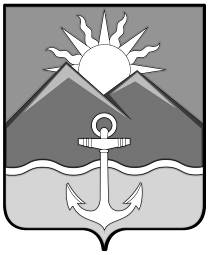 БЮЛЛЕТЕНЬмуниципальных правовых актовХасанского муниципального районаВыпуск № 717 марта 2022 г.Официальное изданиеп. Славянка Хасанского района Приморского края2022ОглавлениеПОСТАНОВЛЕНИЕ администрации Хасанского муниципального района №123-па от 15.03.2022 г. «Об утверждении Порядка организации и проведения общественных обсуждений по материалам оценки воздействия на окружающую среду намечаемой хозяйственной и иной деятельности на территории Хасанского муниципального района»	4ПОСТАНОВЛЕНИЕ администрации Хасанского муниципального района №125-па от 15.03.2022 г. «Об организации продажи жилых помещений муниципального жилищного фонда Хасанского му-ниципального района на аукционе с открытой формой подачи предложений о цене»	15ПОСТАНОВЛЕНИЕ администрации Хасанского муниципального района №126-па от 15.03.2022 г. «Об установлении размера платы за наем жилого помещения жилищного фонда Хасанского муни-ципального района коммерческого использования на 2022 год»	42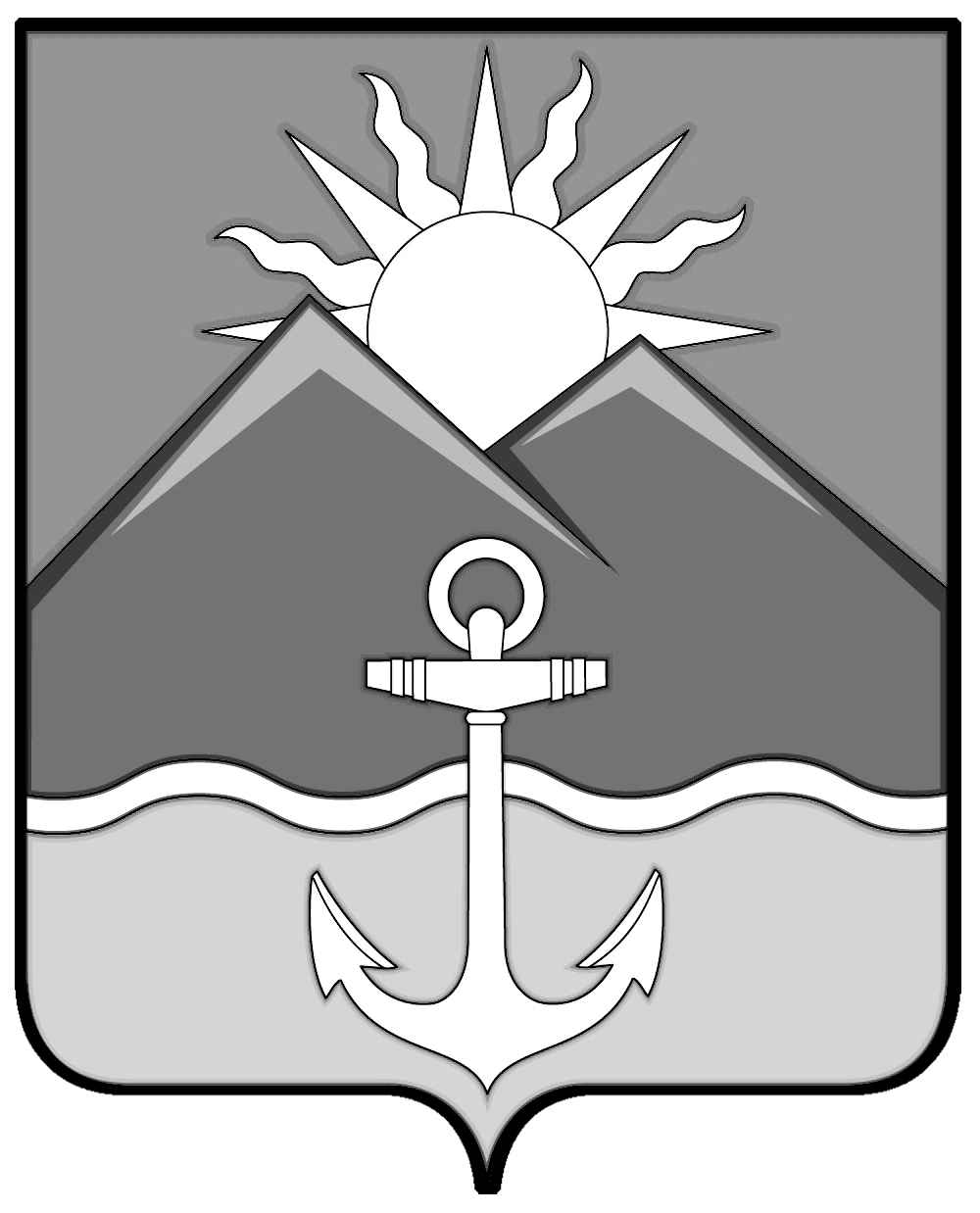 АДМИНИСТРАЦИЯХАСАНСКОГО МУНИЦИПАЛЬНОГО РАЙОНА(ПРОЕКТ)ПОСТАНОВЛЕНИЕпгт Славянка(ПРОЕКТ)15.03.2022 г.                                                                                                            №123-паОб утверждении Порядка организации и проведения общественных обсуждений по материалам оценки воздействия на окружающую среду намечаемой хозяйственной и иной деятельности на территории Хасанского муниципального районаВ соответствии с Федеральным законом от 10.01.2002 г. № 7-ФЗ «Об охране окружающей среды», Федеральным законом от 23.11.1995 г. № 174-ФЗ «Об экологической экспертизе», Федеральным законом от 06.10.2003 г. № 131-ФЗ «Об общих принципах организации местного самоуправления в Российской Федерации», приказом Минприроды России от 01.12.2020 г. № 999 «Об утверждении требований к материалам оценки воздействия на окружающую среду», решением Думы Хасанского муниципального района от 20.05.2014 г. № 80 «О наделении администрации Хасанского муниципального района полномочиями по организации, проведению и определению порядка проведения общественных обсуждений намечаемой хозяйственной и иной деятельности, которая подлежит экологической экспертизе, на территории Хасанского муниципального района», Уставом Хасанского муниципального района, администрация Хасанского муниципального районапостановляет:1. Утвердить Порядок организации и проведения общественных обсуждений по материалам оценки воздействия на окружающую среду намечаемой хозяйственной и иной деятельности на территории Хасанского муниципального района (прилагается).2. Признать утратившим силу постановление администрации Хасанского муниципального района от 20.06.2019 г. № 210-па «Об утверждении Порядка организации и проведения общественных обсуждений объектов экологической экспертизы на территории Хасанского муниципального района».3. Опубликовать настоящее постановление в Бюллетене муниципальных правовых актов Хасанского муниципального района и разместить на официальном сайте администрации Хасанского муниципального района в сети «Интернет».4. Настоящее постановление вступает в силу со дня официального опубликования.Глава Хасанскогомуниципального района	                                                                                 И.В. СтепановУтвержденпостановлением администрации Хасанского муниципального районаот 15.03.2022 г. №123-паПорядокорганизации и проведения общественных обсуждений по материалам оценки воздействия на окружающую среду намечаемой хозяйственной и иной деятельности на территории Хасанского муниципального района1. Общие положения1.1. Настоящий Порядок организации и проведения общественных обсуждений по материалам оценки воздействия на окружающую среду, являющимся основанием для разработки обосновывающей документации по намечаемой хозяйственной и иной деятельности на территории Хасанского муниципального района, в том числе по объектам государственной экологической экспертизы (далее – Порядок), определяет процедуру организации и проведения общественных обсуждений намечаемой хозяйственной и иной деятельности, организуемой с целью выявления общественных предпочтений и их учета в процессе оценки ее воздействия.Материалы оценки воздействия на окружающую среду разрабатываются в целях обеспечения экологической безопасности и охраны окружающей среды, предотвращения и (или) уменьшения воздействия намечаемой хозяйственной и иной деятельности на окружающую среду и связанных с ней социальных, экономических и иных последствий, а также выбора оптимального варианта реализации такой деятельности с учетом экологических, технологических и социальных аспектов или отказа от деятельности, разработки мер по предотвращению и (или) уменьшению воздействия намечаемой хозяйственной и иной деятельности с учетом общественного мнения.1.2. Объектом общественных обсуждений является:- проект Технического задания на проведение оценки воздействия на окружающую среду;- предварительные материалы оценки воздействия на окружающую среду намечаемой хозяйственной и иной деятельности;- объект экологической экспертизы, включая предварительные материалы оценки воздействия на окружающую среду намечаемой хозяйственной и иной деятельности.1.3. Процедура осуществления мероприятий, направленных на информирование общественности о материалах оценки воздействия на окружающую среду намечаемой хозяйственной и иной деятельности и ее воздействии на окружающую среду, выявление и учет общественных предпочтений, участие общественности в процессе оценки воздействия намечаемой хозяйственной и иной деятельности на окружающую среду (далее – мероприятия по информированию и участию общественности), установлены Федеральным законом от 23.11.1995 г. № 174-ФЗ «Об экологической экспертизе» и приказом Минприроды России от 01.12.2020 г. № 999 «Об утверждении требований к материалам оценки воздействия на окружающую среду».1.4. Формами общественных обсуждений, проводимых в соответствии с настоящим Порядком, являются простое информирование, общественные слушания, опрос и иная форма общественных обсуждений, обеспечивающая информирование общественности.1.4.1. Простое информирование (информирование общественности с указанием места размещения объекта общественного обсуждения и сбором замечаний, комментариев и предложений по адресу (адресам), в том числе электронной почты согласно уведомлению) в случае проведения общественного обсуждения проекта Технического задания, объекта экологической экспертизы, включая предварительные материалы оценки воздействия на окружающую среду, переработанного в соответствии с отрицательным заключением государственной экологической экспертизы, или доработанного по замечаниям экспертизы проектной документации и (или) результатов инженерных изысканий, в случае если вносимые корректировки затрагивают мероприятия по охране окружающей среды, а также предварительных материалов оценки воздействия на окружающую среду в отношении планируемой (намечаемой) хозяйственной и иной деятельности на объектах, оказывающих негативное воздействие на окружающую среду, в случае, если указанные объекты не соответствуют критериям, на основании которых осуществляется отнесение объектов, оказывающих негативное воздействие на окружающую среду, к объектам I-III категорий, а также если такая деятельность не подлежит государственной экологической экспертизе в соответствии с Федеральным законом от 23.11.1995 г. № 174-ФЗ «Об экологической экспертизе».1.4.2. Опрос (информирование общественности с указанием места размещения для ознакомления объекта общественных обсуждений, порядком сбора замечаний, комментариев и предложений общественности в форме опросных листов и оформлением протокола опроса).1.4.3. Общественные слушания (информирование общественности с указанием места размещения для ознакомления объекта общественных обсуждений, даты, времени и места проведения общественных слушаний, и оформлением регистрационных листов и протокола общественных слушаний).1.4.4. Иная форма общественных обсуждений, обеспечивающая информирование общественности, ее ознакомление с объектом общественных обсуждений и получение замечаний, комментариев и предложений по объекту общественных обсуждений с указанием места размещения материалов для обсуждения и сбором замечаний, комментариев и предложений (конференция, круглый стол, анкетирование, консультации с общественностью, а также совмещение иных форм общественных обсуждений).1.5. Принятие решения о форме общественных обсуждений, а также о форме представления замечаний и предложений, осуществляется уполномоченным органом по согласованию с заказчиком и основано на степени экологической опасности намечаемой хозяйственной и иной деятельности, учете фактора неопределенности, степени заинтересованности общественности.1.6. Уполномоченным органом по вопросам организации общественных обсуждений по объектам государственной экологической экспертизы является администрация Хасанского муниципального района в лице управления градостроительства и земельных отношений администрации Хасанского муниципального района (далее – уполномоченный орган).1.7. Формирование комиссии по проведению общественных обсуждений, назначение ее руководителя, ответственного секретаря и утверждение ее персонального состава (далее – Комиссия) осуществляются уполномоченным органом по согласованию предложенных кандидатур с заказчиком.Комиссия включает представителей органов местного самоуправления (структурные подразделения или отраслевые функциональные органы администрации Хасанского муниципального района, непосредственно курирующие вопрос, выносимый на общественные обсуждения), граждан, общественных организаций (объединений), заказчика и осуществляет организационные действия по подготовке общественных обсуждений, проведение общественных обсуждений.Комиссию возглавляет председатель – представитель органа местного самоуправления (заместитель главы администрации Хасанского муниципального района, курирующий структурное подразделение или отраслевой функциональный орган Хасанского муниципального района, представители которого входят в состав Комиссии). Секретарь Комиссии осуществляет организационные мероприятия и обеспечивает деятельность Комиссии, организует составление протокола общественных обсуждений в соответствии с требованиями законодательства Российской Федерации, нормами и правилами в области государственной экологической экспертизы – представитель заказчика.1.8. Организацию общественных обсуждений осуществляет уполномоченный орган при участии заказчика.1.9. Участниками общественных обсуждений являются:- заказчик;- уполномоченный орган;- федеральные и региональные органы исполнительной власти;- общественность.2. Порядок организации общественных обсуждений,проводимых в форме общественных слушаний и опроса2.1. Общественное обсуждение имеет следующие этапы:2.1.1. Подача заявления;2.1.2. Принятие решения о начале общественного обсуждения;2.1.3. Подготовка и организация общественного обсуждения;2.1.4. Проведение общественного обсуждения;2.1.5. Подведение результатов общественного обсуждения (выводы и предложения по экологическим аспектам по осуществлению намечаемой хозяйственной и иной деятельности);2.1.6. Составление протокола.2.2. Для принятия решения о назначении общественных обсуждений заказчик направляет в уполномоченный орган письменное обращение о намерении провести общественные обсуждения с приложением следующей обосновывающей документации:- наименование планируемой (намечаемой) хозяйственной и иной деятельности;- цель планируемой (намечаемой) хозяйственной и иной деятельности;- общее описание намечаемой хозяйственной или иной деятельности, включая цели ее реализации, с оценкой экологических рисков, социальных и экономических последствий в результате реализации намечаемой хозяйственной и иной деятельности, сроки осуществления и предполагаемое место размещения, затрагиваемые административные территории;- вид объекта общественных обсуждений (техническое задание на проведение оценки воздействия на окружающую среду или предварительные материалы оценки воздействия на окружающую среду) намечаемой хозяйственной или иной деятельности;- планируемые сроки проведения оценки воздействия на окружающую среду;- место и сроки доступности объекта общественного обсуждения;- наименование и адрес заказчика или его представителя;- предполагаемая форма и срок проведения общественных обсуждений, в том числе форма представления замечаний и предложений (в случае проведения общественных обсуждений в форме общественных слушаний указывается дата, время, место проведения общественных слушаний; в случае проведения общественных обсуждений в форме опроса указываются сроки проведения опроса, а также место размещения и сбора опросных листов (если оно отличается от места размещения объекта общественных обсуждений), в том числе в электронном виде);- сведения о длительности проведения общественных обсуждений с даты обеспечения доступа общественности к объекту общественных обсуждений (по проекту Технического задания или по предварительным материалам оценки воздействия на окружающую среду в отношении намечаемой хозяйственной и иной деятельности на объектах, оказывающих негативное воздействие на окружающую среду, в случае, если указанные объекты не соответствуют критериям, на основании которых осуществляется отнесение объектов, оказывающих негативное воздействие на окружающую среду, к объектам I-III категорий, а также если такая деятельность не подлежит государственной экологической экспертизе в соответствии с Федеральным законом от 23.11.1995 г. № 174-ФЗ «Об экологической экспертизе» – не менее 10 календарных дней; по предварительным материалам оценки воздействия на окружающую среду (или объекту экологической экспертизы, включая предварительные материалы оценки воздействия на окружающую среду) – не менее 30 календарных дней (без учета дней проведения общественных слушаний);- контактные данные (телефон и адрес электронной почты (при наличии) ответственных лиц со стороны заказчика (исполнителя) и органа местного самоуправления;- список представителей заказчика, ответственных за проведение общественных обсуждений, с указанием их фамилий, имени, отчества, их должностей и контактных телефонов, а также предложения в состав Комиссии;- проект уведомления о проведении общественных обсуждений по объекту общественных обсуждений (Техническое задание на проведение оценки воздействия на окружающую среду или Предварительные материалы оценки воздействия на окружающую среду или объекта экологической экспертизы) для размещения на официальном сайте администрации Хасанского муниципального района и публикации в официальных средствах массовой информации, содержащего полную информацию, регламентированную п. 4.6 приказа Минприроды России от 01.12.2020 г. № 999 «Об утверждении требований к материалам оценки воздействия на окружающую среду»;- иная информация по желанию заказчика.2.3. Уполномоченный орган рассматривает обращение о намерении провести общественные обсуждения и принимает решение о назначении общественных обсуждений либо о мотивированном отказе в назначении общественных обсуждений в течение семи дней. Заказчик уведомляется о принятом решении в письменной форме.2.4. Основания для отказа в назначении общественных обсуждений:2.4.1. С заявлением обратилось неуполномоченное лицо, которое не может представлять интересы в силу своего статуса, или лицо, действующее без доверенности;2.4.2. Заявление о проведении общественных обсуждений содержит информацию о планируемой к реализации хозяйственной и иной деятельности за границами территории Хасанского муниципального района;2.4.3. Предоставление заказчиком неполного комплекта обосновывающей документации, предусмотренной п. 2.2 настоящего Порядка, необходимой для проведения общественных обсуждений.2.5. С целью организации общественных обсуждений, проводимых в форме общественных слушаний и опроса, уполномоченный орган выполняет следующие мероприятия:2.5.1. Определяет председателя и секретаря Комиссии.2.5.2. Утверждает распоряжением главы Хасанского муниципального района состав Комиссии, согласованный с заказчиком.В распоряжении указывается:- предмет общественных обсуждений;- сведения о заказчике (наименование) или его представителе;- форма и сроки проведения общественных обсуждений;- председатель и состав Комиссии по проведению общественных обсуждений.2.5.3. Размещает уведомление о проведении общественных обсуждений в газете «Хасанские вести» и на официальном сайте администрации Хасанского муниципального района в сети «Интернет».2.5.4. По результатам проведенных общественных обсуждений в целях информирования населения о намечаемой на территории Хасанского муниципального района хозяйственной и иной деятельности размещает на официальном сайте администрации Хасанского муниципального района в сети «Интернет» представленную заказчиком информацию об итогах проведения общественных обсуждений, содержащую следующее:- резюме нетехнического характера (краткое изложение материалов оценки воздействия на окружающую среду, содержащее результаты и выводы оценки воздействия на окружающую среду);- результаты общественных обсуждений (сведения о выявлении и учете (с обоснованиями учета или причин отклонения) общественных предпочтений при принятии заказчиком (исполнителем) решений, касающихся намечаемой хозяйственной и иной деятельности; обоснование и решения заказчика по определению альтернативных вариантов ее реализации (в том числе по выбору технологий и (или) месту размещения объекта и (или) иные) или отказа от ее реализации согласно проведенной оценке воздействия на окружающую среду);- иная информация об объекте общественных обсуждений, характеризующая итоговые решения по оценке воздействия намечаемой хозяйственной и иной деятельности.Информация представляется заказчиком по истечении 10-дневного срока после завершения общественных обсуждений, но не более 20 календарных дней.2.6. В рамках проведения общественных обсуждений заказчик:2.6.1. Подготавливает и представляет в администрацию Хасанского муниципального района уведомление о проведении общественных обсуждений объекта общественного обсуждения проекта Технического задания (в случае принятия заказчиком решения о подготовке проекта Технического задания) и (или) уведомление о проведении общественных обсуждений предварительных материалов оценки воздействия на окружающую среду (или объекта экологической экспертизы, включая предварительные материалы оценки воздействия на окружающую среду), в котором указывается информация в соответствии с требованиями п. 4.6 приказа Минприроды России от 01.12.2020 г. № 999 «Об утверждении требований к материалам оценки воздействия на окружающую среду».Размещает уведомление о проведении общественных обсуждений на официальном сайте заказчика или исполнителя (при наличии официального сайта).2.6.2. Обеспечивает возможность ознакомления общественности и других участников оценки воздействия на окружающую среду с объектом общественного обсуждения и направления замечаний, комментариев и предложений по адресу (адресам), в том числе электронной почты, согласно уведомлению (по проекту Технического задания (в случае принятия заказчиком решения о проведении его общественного обсуждения) или по предварительным материалам оценки воздействия на окружающую среду в отношении планируемой (намечаемой) хозяйственной и иной деятельности на объектах, оказывающих негативное воздействие на окружающую среду, в случае, если указанные объекты не соответствуют критериям, на основании которых осуществляется отнесение объектов, оказывающих негативное воздействие на окружающую среду, к объектам I-III категорий, а также если такая деятельность не подлежит государственной экологической экспертизе в соответствии с Федеральным законом от 23.11.1995 г. № 174-ФЗ «Об экологической экспертизе» – не менее 10 календарных дней; по предварительным материалам оценки воздействия на окружающую среду (или объекту экологической экспертизы, включая предварительные материалы оценки воздействия на окружающую среду) – не менее 30 календарных дней (без учета дней проведения общественных слушаний).2.6.2.1. При проведении опроса обеспечивает информирование общественности с указанием места размещения для ознакомления объекта общественных обсуждений, порядком сбора замечаний, комментариев и предложений общественности в форме опросных листов и оформлением протокола опроса.2.6.2.2. При проведении общественных слушаний обеспечивает информирование общественности с указанием места размещения для ознакомления объекта общественных обсуждений, даты, времени и места проведения общественных слушаний, и оформлением регистрационных листов и протокола общественных слушаний.2.6.3. Обеспечивает участие общественности при организации и проведении оценки воздействия на окружающую среду.2.6.4. Выявляет общественные предпочтения и осуществляет их учет в процессе проведения оценки воздействия на окружающую среду.2.6.5. Осуществляет прием замечаний и предложений от общественности в течение срока общественных обсуждений, их рассмотрение и передачу Комиссии.2.6.6. Предоставляет/организует предоставление помещения для проведения общественных обсуждений.2.7. Заказчиком может осуществляться дополнительное информирование общественности путем распространения информации, указанной в уведомлении, по радио, на телевидении, в периодической печати, на информационных стендах, через сеть «Интернет», а также иными способами, обеспечивающими распространение информации.2.8. К компетенции Комиссии относится:- анализ представленных заказчиком материалов по оценке воздействия на окружающую среду намечаемой хозяйственной и иной деятельности и иной документации, которая является объектом общественных обсуждений;- запрос иных необходимых материалов и сведений от инициатора общественных обсуждений (при необходимости);- направление в письменной форме уведомления об отказе в проведении общественных обсуждений (в случае несоответствия);- получение от соответствующих государственных органов необходимой информации об объектах экологической экспертизы, реализация которых может оказывать воздействие на окружающую среду в пределах территории соответствующего муниципального образования, и о результатах проведения государственной экологической экспертизы и общественной экологической экспертизы (при необходимости);- направление в письменной форме федеральным органам исполнительной власти в области экологической экспертизы аргументированных предложений по экологическим аспектам реализации намечаемой хозяйственной и иной деятельности;- привлечение к своей деятельности специалистов и экспертов для выполнения консультационных и экспертных работ;- взаимодействие между участниками общественных обсуждений;- контроль за соблюдением требований настоящего Порядка при проведении общественных обсуждений;- прием, рассмотрение замечаний и предложений общественности в течение всего срока общественных обсуждений;- осуществляет передачу заказчику замечаний и предложений, поступивших от граждан и общественности в процессе общественных обсуждений, для учета и (или) их мотивированного отклонения;- участие в общественных обсуждениях;- подписание протокола проведения общественных обсуждений.2.8.1. Заседание Комиссии считается правомочным, если на нем присутствует не менее чем две трети от общего числа членов Комиссии. Решение принимается открытым голосованием простым большинством присутствующих на заседании членов Комиссии. В случае равенства голосов решающим является голос председательствующего на Комиссии.3. Порядок проведения общественных обсужденийв форме общественных слушаний3.1. Общественные обсуждения в форме общественных слушаний предусматривают проведение публичного мероприятия в рабочие дни. Помещение, в котором участники могут провести обсуждение намечаемой хозяйственной и иной деятельности, должно быть отапливаемым, электрифицированным, расположенным в транспортной доступности, при необходимости должно быть обеспечено техническим оборудованием (микрофоны, звуковое оборудование, компьютеры, проекторы и прочее).3.2. Ответственность за обеспечение безопасности участников общественных обсуждений и соблюдение правопорядка несет заказчик.3.3. За пять дней до начала общественных обсуждений заказчик готовит и направляет председателю Комиссии проект регламента для согласования, в котором должны быть определены:- список докладчиков (содокладчиков) по теме общественных обсуждений;- мотивированные ответы, подготовленные на основе обобщения поступивших замечаний и предложений общественности;- список представителей заказчика, ответственных за проведение мероприятия, с указанием имен, фамилий, отчеств (при наличии), должностей и контактных телефонов.3.4. Секретарь заказчика начинает регистрацию участников публичного мероприятия не менее чем за один час до его начала. Участники общественных обсуждений в целях идентификации представляют сведения о себе (фамилию, имя, отчество (при наличии), дату рождения, адрес места жительства (регистрации) – для физических лиц; наименование, основной государственный регистрационный номер, место нахождения и адрес - для юридических лиц) с приложением документов, подтверждающих такие сведения.3.5. Председатель Комиссии открывает общественные обсуждения и оглашает инициатора проведения общественных обсуждений, исполнителя работ по оценке воздействия на окружающую среду, название, цели и месторасположение намечаемой хозяйственной и иной деятельности, излагает ее концепцию, регламент проведения общественных обсуждений.3.6. Время выступления участников общественных обсуждений определяется регламентом общественных обсуждений, исходя из количества выступающих и времени, отведенного для проведения общественных обсуждений.3.7. Процедура общественных обсуждений включает в себя:- доклады представителей заказчика, исполнителя работ по оценке воздействия на окружающую среду;- выступления по теме общественных обсуждений иных участников, пожелавших высказаться;- ответы на поступившие вопросы по теме общественных обсуждений.3.8. После выступления всех желающих и ответов на вопросы участников общественных обсуждений председатель Комиссии подводит основные итоги общественных обсуждений, разъясняет порядок подготовки протокола, его подписания, подачи замечаний и предложений заказчику.3.9. На общественных обсуждениях может осуществляться аудио- и видеозапись всех выступлений и обсуждений с целью оформления протокола.3.10. На публичном мероприятии ведется протокол проведения общественных обсуждений, в котором фиксируется ход мероприятия. Ведение протокола осуществляется секретарем Комиссии.В протоколе проведения общественных обсуждений указываются:- объект общественных обсуждений;- дата, время и место проведения общественных слушаний;- общее количество участников общественных слушаний;- список присутствующих членов Комиссии, экспертов и консультантов;- способ информирования общественности о дате, месте и времени проведения общественных слушаний;- место (в том числе по решению заказчика в сети «Интернет») и сроки доступности для общественности материалов по объекту общественного обсуждения, но не менее чем за 20 календарных дней до дня проведения общественных слушаний и 10 календарных дней после дня проведения общественных слушаний;- вопросы, обсуждаемые участниками общественных обсуждений (повестка дня), и содержание выступлений, сведения о принятых Комиссией за весь период проведения общественных обсуждений письменных замечаниях и предложениях, с указанием их содержания и авторов;- предмет разногласий между общественностью и заказчиком (исполнителем) (в случае его наличия);- выводы Комиссии по результатам общественных обсуждений об общественных предпочтениях относительно экологических аспектов обсуждаемой деятельности;- иная информация, детализирующая учет общественного мнения.3.10.1. К протоколу общественных слушаний прилагаются регистрационные листы участников общественных слушаний, оформляемые в табличной форме и содержащие:- наименование объекта общественных слушаний;- дату, место проведения общественных слушаний;- регистрационный номер участника общественных слушаний;- фамилию, имя, отчество (при наличии) участника общественных слушаний;- адрес, телефон (для физических лиц – адрес места жительства и телефон, для представителей организаций – адрес места нахождения и телефон организации);- наименование организации (для представителей организаций);- подпись, согласие на обработку персональных данных.3.11. Протокол общественных обсуждений по объекту экологической экспертизы оформляется в двух экземплярах (по одному экземпляру – заказчику и уполномоченному органу).3.12. Протокол общественных обсуждений оформляется в течение 5 рабочих дней после их завершения секретарем заказчика и подписывается присутствовавшими на заседании членами Комиссии (представителями администрации Хасанского муниципального района, представителем(-ями) заказчика (исполнителя), представителем(-ями) общественности).3.13. Заказчик обеспечивает сбор, анализ и учет поступивших напрямую от общественности и перенаправленных Комиссией замечаний, предложений и информации, в период доступности материалов по объекту общественного обсуждения, но не менее чем за 20 календарных дней до дня проведения общественных слушаний и 10 календарных дней после дня проведения общественных слушаний.4. Порядок проведения общественных обсужденийв форме опроса4.1. Методы проведения опроса.4.1.1. Заполнение опросного листа по форме, предложенной заказчиком.4.1.2. Прием предложений и замечаний в журнале учета предложений и замечаний.4.1.3. Голосование в электронной форме.4.2. В общественных обсуждениях принимают участие жители Хасанского муниципального района.4.3. Процедура назначения общественных обсуждений в форме опроса включает:- направление заказчиком в уполномоченный орган уведомления о проведении общественных обсуждений предварительных материалов оценки воздействия на окружающую среду (или объекта экологической экспертизы, включая предварительные материалы оценки воздействия на окружающую среду), содержащего информацию, согласно пункту 2.2 Порядка;- формирование Комиссии по проведению общественных обсуждений, назначение ее руководителя, ответственного секретаря и утверждение ее персонального состава уполномоченным органом по согласованию предложенных заказчиком кандидатур;- формулировку вопроса (вопросов), предлагаемого (предлагаемых) при проведении опроса;- предложения о методе проведения опроса;- обеспечение изготовления заказчиком опросных листов.4.4. Процедура проведения опроса.4.4.1. При проведении опроса методом, предусмотренным подпунктом 4.1.1 Порядка, проводится заполнение опросного листа в период и время, указанные в публикации в официальных средствах массовой информации и/или размещенные на официальном сайте администрации Хасанского муниципального района.4.4.2. При проведении опроса методом, предусмотренным подпунктом 4.1.2 Порядка, подача замечаний и предложений осуществляется в письменном виде в журнале учета замечаний и предложений, размещенном в месте, указанном в публикации в официальных средствах массовой информации и/или размещенном на официальном сайте администрации Хасанского муниципального района.4.4.3. При проведении опроса методом, предусмотренным подпунктом 4.1.3 Порядка, осуществляется голосование в электронной форме, размещенной на официальном сайте администрации города Хасанского муниципального района или на официальном сайте заказчика в сети «Интернет».4.5. Заказчик обеспечивает сбор, анализ и учет поступивших от общественности и перенаправленных Комиссией замечаний, предложений и комментариев начиная со дня размещения указанных материалов для общественности и в течение 10 календарных дней после окончания срока проведения опроса.4.6. После окончания опроса члены Комиссии подсчитывают результаты опроса путем обработки данных, содержащихся в опросных листах (журнале учета поступивших замечаний и предложений либо итогах электронного голосования).На основании полученных результатов составляется протокол проведения общественных обсуждений, в котором указываются:- дата составления протокола;- список членов Комиссии, экспертов и консультантов;- сроки проведения опроса, а также место размещения и сбора опросных листов (если оно отличается от места размещения объекта общественных обсуждений), в том числе в электронном виде);- территория опроса;- данные о способе информирования общественности о проведении общественных обсуждений (дата публикации и наименование печатного издания, размещения уведомления на официальном сайте администрации Хасанского муниципального района и заказчика (при наличии), сведения об обеспечении заказчиком общественных обсуждений доступа общественности к материалам и документам по намечаемой хозяйственной и иной деятельности);- объект общественных обсуждений;- формулировка вопроса (вопросов), предлагаемого (предлагаемых) при проведении опроса;- число полученных опросных листов;- число опросных листов, признанных недействительными (опросные листы, в которых отсутствует позиция участника общественных обсуждений: ответы на поставленные вопросы и (или) замечания, предложения и комментарии в отношении объекта общественных обсуждений);- результаты опроса, включая дополнительные к поставленным вопросам позиции, замечания, предложения и комментарии, выявленные по объекту общественных обсуждений;- выводы Комиссии по результатам опроса.4.6.1. К протоколу общественных обсуждений (в форме опроса) прилагаются опросные листы (заполняются и подписываются опрашиваемым (за исключением случаев проведения опроса в дистанционном формате), представителями заказчика (исполнителя) и членами Комиссии и содержат: четкие и ясные формулировки вопросов по существу выносимого на обсуждение вопроса, не допускающие возможности их неоднозначного толкования; разъяснение о порядке заполнения; дополнительное место для изложения в свободной форме позиции (комментариев, замечаний и предложений) участника опроса по объекту общественных обсуждений), посредством сбора которых по адресу размещения объекта общественных обсуждений либо по иному адресу, указанному в уведомлении, а также по адресу(ам) электронной почты, указанному(ым) в уведомлении, осуществляется прием замечаний и предложений общественности в течение всего срока общественных обсуждений.4.6.2. К протоколу общественных обсуждений (в форме опроса) прилагаются журнал(ы) учета замечаний и предложений общественности, в котором(ых) Комиссией совместно с заказчиком (исполнителем) фиксируются (начиная со дня размещения указанных материалов для общественности и в течение 10 календарных дней после окончания срока общественных обсуждений) все полученные замечания, предложения и комментарии общественности, в том числе в местах размещения объекта общественного обсуждения согласно уведомлению, содержащий(е):- титульный лист с указанием организаторов общественных обсуждений (администрации Хасанского муниципального района, Комиссии, заказчика и исполнителя); наименования объекта общественных обсуждений; формы проведения общественных обсуждений; периода ознакомления с материалами общественных обсуждений; места размещения объекта общественных обсуждений и журнала учета замечаний и предложений общественности;- таблицу замечаний и предложений, в которой указываются: автор замечаний и предложений (для физических лиц – фамилия, имя, отчество (при наличии), адрес, контактный телефон, адрес электронной почты (при наличии); для юридических лиц - наименование, фамилия, имя, отчество (при наличии), должность представителя организации, адрес (место нахождения) организации, телефон (факс, при наличии) организации, адрес электронной почты (при наличии); содержание замечания и предложения; обоснованный ответ заказчика (исполнителя) о принятии (учете) или мотивированном отклонении с указанием номеров разделов объекта общественного обсуждения;- согласие на обработку персональных данных (подпись, в случае проведения обсуждений в дистанционном формате подписи отсутствуют);- дату и подпись с указанием фамилии, имени и отчества (при наличии) лица, ответственного за ведение журнала.4.7. Срок подготовки протокола общественных обсуждений составляет не более пяти рабочих дней со дня окончания опроса.4.8. Протокол проведения общественных обсуждений оформляется в двух экземплярах (по одному экземпляру - заказчику и уполномоченному органу).Вместе с экземпляром протокола заказчику также представляются прошитые и пронумерованные опросные листы (журнал(ы) учета замечаний и предложений общественности либо оформленные на бумажном носителе итоги электронного голосования).4.9. Результаты проведения общественных обсуждений размещаются на официальном сайте администрации Хасанского муниципального района и заказчика (при наличии) в соответствии с пунктом 2.5.4 Порядка.АДМИНИСТРАЦИЯХАСАНСКОГО МУНИЦИПАЛЬНОГО РАЙОНАПОСТАНОВЛЕНИЕпгт Славянка15.03.2022 г.                                                                                                            № 125-паОб организации продажи жилых помещений муниципального жилищного фонда Хасанского муниципального района на аукционе с открытой формой подачи предложений о ценеВ соответствии с Гражданским кодексом Российской Федерации, Жилищным кодексом Российской Федерации, федеральными законами от 6 октября 2003 года № 131-ФЗ «Об общих принципах организации местного самоуправления в Российской Федерации», от 29 июля 1998 года № 135-ФЗ «Об оценочной деятельности в Российской Федерации», от 26 июля 2006 года № 135-ФЗ «О защите конкуренции», нормативным правовым актом Думы Хасанского муниципального района от 18 сентября 2020 года № 52-НПА «О Порядке продажи жилых помещений муниципального жилищного фонда Хасанского муниципального района», решением Думы Хасанского муниципального района от 14 октября 2021 года № 322 «Об утверждении перечня жилых помещений, подлежащих продаже», постановлением администрации Хасанского муниципального района от 20.04.2021 года № 315-па 
«Об утверждении Порядка проведения аукциона по продаже жилых помещений муниципального жилищного фонда Хасанского муниципального района», руководствуясь Уставом  Хасанского муниципального района, администрация Хасанского муниципального районаПОСТАНОВЛЯЕТ: 1.	Организовать продажу жилых помещений муниципального жилищного фонда Хасанского муниципального района посредством проведения аукциона с подачей предложений о цене жилого помещения в открытой форме, согласно перечню жилых помещений муниципального жилищного фонда Хасанского муниципального района, подлежащих продаже на аукционе с открытой формой подачи предложений о цене, указанному в приложении №1 к настоящему постановлению. 2.	Определить начальную цену продажи жилых помещений муниципального жилищного фонда Хасанского муниципального района на основании отчетов общества с ограниченной ответственностью «ПРАЙМ КОНСАЛТИНГ» об определении рыночной стоимости недвижимого имущества от 09.11.2021 года.3.	Утвердить информационное сообщение о проведении аукциона с открытой формой подачи предложений о цене по продаже жилых помещений муниципального жилищного фонда Хасанского муниципального района (Приложение № 2).4. Главному специалисту управления жилищно-коммунального хозяйства, гражданской обороны и чрезвычайных ситуаций администрации Хасанского муниципального района (А.А. Мельниковой) обеспечить размещение информационного сообщения, утвержденного пунктом 3 настоящего постановления, на официальном сайте Российской Федерации в сети «Интернет» для размещения информации о проведении торгов: https://torgi.gov.ru/ и  на официальном сайте администрации Хасанского муниципального района в сети «Интернет»: http://prim-hasan.ru. 5. Опубликовать настоящее постановление в Бюллетене муниципальных правовых актов Хасанского муниципального района.6. Настоящее постановление вступает в силу со дня его официального опубликования.7. Контроль за исполнением настоящего постановления оставляю за собой.Глава Хасанскогомуниципального района                                                                                           И.В. СтепановПриложение №1к постановлению администрацииХасанского муниципального районаот 15.03.2022 года № 125-паПЕРЕЧЕНЬжилых помещений муниципального жилищного фонда Хасанского муниципального района, подлежащих продаже на аукционе с открытой формой подачи предложений о ценеПриложение №2УТВЕРЖДЕНОпостановлением администрацииХасанского муниципального районаот 15.03.2022 года № 125-паИНФОРМАЦИОННОЕ СООБЩЕНИЕо проведении аукциона с открытой формой подачи предложений о цене по продаже жилых помещений муниципального жилищного фонда Хасанского муниципального районаАдминистрация Хасанского муниципального района: 692701, Приморский край, Хасанский район, пгт Славянка, ул. Молодежная, 1, тел/факс 8(42331) 46-4-90, 46-0-27, кабинет 423, e-mail: hasan_official@mail.primorye.ru. сообщает о проведении аукциона с открытой формой подачи предложений о цене по продаже жилых помещений муниципального жилищного фонда Хасанского муниципального района. 1. Общие положенияПродавцом жилого помещения является собственник жилого помещения в лице уполномоченного органа - администрации Хасанского муниципального района (далее - Продавец)Организатором аукциона, исполняющим функции Продавца жилого помещения от имени собственника жилого помещения в лице уполномоченного органа - администрации Хасанского муниципального района является управление ЖКХ, ГО и ЧС администрации Хасанского муниципального района (далее - Организатор аукциона)Решение о проведения аукциона – нормативный правовой акт Думы Хасанского муниципального района от 18 сентября 2020 года № 52-НПА «О Порядке продажи жилых помещений муниципального жилищного фонда Хасанского муниципального района», решением Думы Хасанского муниципального района от 14 октября 2021 года № 322 «Об утверждении перечня жилых помещений, подлежащих продаже».Покупателями жилых помещений могут быть любые физические и юридические лица (далее – Претендент).От имени Претендента могут обращаться представители, имеющие право в соответствии с законодательством Российской Федерации либо в силу наделения их заявителем в порядке, установленном законодательством Российской Федерации, полномочиями выступать от его имени (далее - Представитель претендента).2. Предмет аукциона2.1.	Предметом аукциона является жилое помещение (квартира) муниципального жилищного фонда Хасанского муниципального района, расположенное на территории Барабашского сельского поселения Хасанского муниципального района Приморского края, признанное в установленном порядке непригодным для проживания, в соответствии с постановлением администрации Хасанского муниципального района от 28.09.2021 года 
№ 737-па.2.2.	Характеристика предмета аукциона: состояние внутренней отделки не удовлетворительное, состояние инженерных систем: неудовлетворительное, данные о перепланировке: отсутствуют.2.3.	Информация о предмете аукциона, начальной цене продажи жилого помещения, шаге аукциона, размере задатка представлены в таблице 1.Таблица 1ПЕРЕЧЕНЬ ЛОТОВ Дата начала приема заявок на участие в аукциона – 18 марта 2022 года. Время и место приема заявок - ежедневно, кроме выходных и праздничных дней: понедельник - четверг с 9-00 до 18-00 часов, пятница с 9-00 до 17-00 часов (время местное), перерыв с 13-00 час. до 14-00 час. по адресу: Приморский край, Хасанский район, пгт Славянка, ул. Молодежная, 1, каб. 423, телефон для справок 8 (42331) 46-2-27.Дата окончания приема заявок на участие в аукционе – в 13-00 часов 
12 апреля 2022 года.Дата, время и место определения претендентов участниками – в 11-00 часов 15 апреля 2022 года,по местному времени по адресу: Приморский край, Хасанский район, пгт Славянка, ул. Молодежная, 1, каб. 203.Дата, время и место проведения аукциона (итоги аукциона) - 
19 апреля 2022 года в 11-00 по местному времени, по адресу: Приморский край, Хасанский район, пгт Славянка, ул. Молодежная, 1, (актовый зал на первом этаже административного здания).2.4.	Лоты аукциона проводятся в  указанном в извещении о проведении аукциона месте, в соответствующий день и час,  поочередно, в последовательности нумерации лотов, определенной в извещении. 2.5.		С иными сведениями об имуществе можно ознакомиться ежедневно, кроме выходных и праздничных дней: понедельник - четверг с 9-00 до 18-00 часов, пятница с 9-00 до 17-00 часов (время местное), перерыв на обед с 13-00 часов до 14-00 часов по адресу: Приморский край, Хасанский район, пгт Славянка, ул. Молодежная, 1, каб. 423, телефон для справок 8 (42331) 46-0-27.2.6.		Осмотр имущества, производится претендентами по с 14.03.2022 г. по 08.04.2022 г. (включительно), по предварительному согласованию по телефону в приемные дни и часы кроме выходных и праздничных дней: понедельник - четверг с 9-00 до 18-00 часов, пятница с 9-00 до 17-00 часов (время местное), перерыв на обед с 13-00 часов до 14-00 часов.3. Требования к содержанию, составу и форме заявки3.1.	Для участия в аукционе Претендент вносит задаток в размере 20 процентов начальной цены продажи жилого помещения, указанной в информационном сообщении о проведении аукциона, на счета, указанные в информационном сообщении о проведении аукциона.Документом, подтверждающим поступление задатка на счет продавца, является выписка со счета продавца.3.2.	В случае, если от имени Претендента действует его представитель по доверенности, к заявке должна быть приложена доверенность на осуществление действий от имени претендента, оформленная в установленном порядке, или нотариально заверенная копия такой доверенности. В случае, если доверенность на осуществление действий от имени претендента подписана лицом, уполномоченным руководителем юридического лица, заявка должна содержать также документ, подтверждающий полномочия этого лица.3.3.	Соблюдение претендентом указанных требований означает, что заявка и документы, представляемые одновременно с заявкой, поданы от имени претендента.3.4.	Прием заявок и прилагаемых к ним документов начинается с даты и времени, указанных в информационном сообщении о проведении аукциона.Прием заявок и прилагаемых к ним документов осуществляется в течение не менее двадцати пяти календарных дней и заканчивается не позднее чем за три рабочих дня до дня определения организатором аукциона претендентов участниками аукциона.3.5.	Претендент имеет право отозвать принятую организатором аукциона заявку на участие в аукционе до дня окончания срока приема заявок, уведомив об этом в письменной форме организатора аукциона. Организатор аукциона обязан возвратить претенденту внесенный им задаток в течение трех рабочих дней со дня поступления уведомления об отзыве заявки. В случае отзыва заявки претендентом позднее дня окончания срока приема заявок задаток возвращается в порядке, установленном для участников аукциона.3.6.	Перечень требуемых для участия в аукционе документов и требования к их оформлению.Заявка (пакет документов согласно описи и опись в том числе) на участие в аукционе должна содержать:1) Опись представленных документов в соответствии с приложением № 2.2)	Заявку (согласно приложению № 1), подписанную и скрепленную печатью заявителя (для юридических лиц), и подписанную заявителем или лицом, уполномоченным таким заявителем (для физических лиц).3)	Платежное поручение с отметкой банка об исполнении, подтверждающее внесение претендентом установленной суммы задатка в счет обеспечения приобретаемого на аукционе жилого помещения. Одновременно с заявкой претенденты представляют следующие документы:1) Юридические лица:- надлежащим образом заверенные копии учредительных документов;- документ, содержащий сведения о доле Российской Федерации, субъекта Российской Федерации или муниципального образования в уставном капитале юридического лица (реестр владельцев акций либо выписка из него или заверенное печатью юридического лица и подписанное его руководителем письмо);- документ, который подтверждает полномочия руководителя юридического лица на осуществление действий от имени юридического лица (копия решения о назначении этого лица или о его избрании) и в соответствии с которым руководитель юридического лица обладает правом действовать от имени юридического лица без доверенности;- надлежащим образом заверенный перевод на русский язык документов о государственной регистрации юридического лица в соответствии с законодательством иностранного государства в случае, если претендентом является иностранное юридическое лицо.2) Физические лица предъявляют документ, удостоверяющий личность, или представляют копии всех его листов.В случае, если от имени претендента действует его представитель по доверенности, к заявке должна быть приложена доверенность на осуществление действий от имени претендента, оформленная в установленном порядке, или нотариально заверенная копия такой доверенности. В случае, если доверенность на осуществление действий от имени претендента подписана лицом, уполномоченным руководителем юридического лица, заявка должна содержать также документ, подтверждающий полномочия этого лица.Все листы документов, представляемых одновременно с заявкой, либо отдельные тома данных документов должны быть прошиты, пронумерованы, скреплены печатью претендента (для юридического лица) и подписаны претендентом или его представителем. К данным документам (в том числе к каждому тому) также прилагается их опись. Заявка и такая опись составляются в двух экземплярах, один из которых остается у продавца, другой - у претендента.Соблюдение претендентом указанных требований означает, что заявка и документы, представляемые одновременно с заявкой, поданы от имени претендента. При этом ненадлежащее исполнение претендентом требования о том, что все листы документов, представляемых одновременно с заявкой, или отдельные тома документов должны быть пронумерованы, не является основанием для отказа претенденту в участии в продаже.Указанные документы в части их оформления и содержания должны соответствовать требованиям законодательства Российской Федерации.Документы, представляемые иностранными лицами, должны быть легализованы в установленном порядке и иметь нотариально заверенный перевод на русский язык.В случае если представленные документы содержат помарки, подчистки, исправления и т. п., последние должны быть заверены подписью должностного лица и проставлением печати юридического лица, их совершивших, либо указанные документы должны быть заменены на их копии, нотариально удостоверенные в установленном порядке.В случае, если впоследствии будет установлено, что покупатель муниципального имущества не имел законное право на его приобретение, соответствующая сделка признается ничтожной. 4. Порядок, место и сроки подачи заявок на участие в аукционе4.1. Дата начала приема заявок на участие в аукциона – 18 марта 2022 года. Время и место приема заявок - ежедневно, кроме выходных и праздничных дней: понедельник - четверг с 9-00 до 18-00 часов, пятница с 9-00 до 17-00 часов (время местное), перерыв с 13-00 час. до 14-00 час. по адресу: Приморский край, Хасанский район, пгт Славянка, ул. Молодежная, 1, каб. 423, телефон для справок 8 (42331) 46-2-27.Дата окончания приема заявок на участие в аукционе – в 13-00 часов 
12 апреля 2022 года.4.2. Заявка с прилагаемыми к ней документами регистрируется организатором аукциона в журнале приема заявок с присвоением каждой заявке номера и указанием даты и времени подачи документов.4.3. Претендент вправе подать только одну заявку на участие в аукционе в отношении каждого предмета аукциона (лота).4.4. Полученные после окончания установленного срока приема заявок на участие в аукционе заявки не рассматриваются, и в тот же день возвращаются соответствующим заявителям. В случае если было установлено требование о внесении задатка, организатор аукциона обязан вернуть задаток указанным заявителям в течение пяти рабочих дней со дня подписания протокола о результатах аукциона.5. Порядок, место и срок предоставления аукционной документацииАукционная документация предоставляется по рабочим дням с 9-00 часов до 13-00 часов с  18 марта 2022 года по 12 апреля 2022 года по адресу организатора аукциона: Приморский край, Хасанский район, пгт Славянка, ул. Молодежная, 1, каб. 423, а также аукционная документация размещена и доступна официальном сайте администрации Хасанского муниципального района в сети интернет и официальном сайте торгов сети «Интернет»  www.torgi.gov.ru.6. Срок, в течение которого организатор аукциона вправе принять решение о внесении изменений в извещение о проведении аукционаОрганизатор аукциона вправе принять решение о внесении изменений в извещение о проведении аукциона не позднее чем за три дня до наступления даты его проведения. В течение одного дня с даты принятия указанного решения такие изменения размещаются организатором аукциона на официальном сайте торгов. При этом срок подачи заявок на участие в аукционе должен быть продлен таким образом, чтобы с даты размещения на официальном сайте торгов внесенных изменений в извещение о проведении аукциона до даты окончания подачи заявок на участие в аукционе он составлял не менее двадцати дней.7. Отказ от проведения аукциона	7.1. Организатор аукциона вправе отказаться от проведения аукциона не позднее чем за три дня до даты окончания срока подачи заявок на участие в аукционе.	7.2. Извещение об отказе от проведения аукциона размещается на официальном сайте торгов сети «Интернет» (www.torgi.gov.ru), в течение одного дня с даты принятия решения об отказе от проведения аукциона.	7.3. В течение трех дней со дня принятия решения об отказе от проведения аукциона организатор аукциона направляет соответствующие уведомления всем заявителям. В случае если установлено требование о внесении задатка, организатор аукциона возвращает заявителям задаток в течение пяти рабочих дней с даты принятия решения об отказе от проведения аукциона.8. Размер задатка на участие в аукционе, срок и порядок внесения денежных средств в качестве задаткаЗадаток для участия в аукционе установлен в размере 20 процентов от начальной цены.Задаток для участия в аукционе вносится в валюте Российской Федерации на расчетный счет администрации Хасанского муниципального района (далее – счет организатора торгов):Получатель: УФК по Приморскому краю (Администрация Хасанского муниципального района, л/с 05203009150) ИНН 2531003540, КПП 253101001                            ЕКС 40102810545370000012Казначейский счет 03232643056480002000 БИК: 010507002 Дальневосточное ГУ Банка России //УФК по Приморскому краю г. Владивосток, ОКТМО 05648000, ОГРН 1022501194286В назначении платежа указывать: Задаток за участие в аукционе с открытой формой подачи предложений о цене. Задаток вносится единым платежом. Документом, подтверждающим поступление задатка на счет организатора торгов, является выписка с этого счета. Задаток возвращается претенденту в следующих случаях и порядке: - в случае отзыва зарегистрированной заявки претендентом до даты окончания приема заявок задаток возвращается претенденту не позднее пяти дней со дня поступления организатору торгов уведомления об отзыве; - в случае, когда претендент не допущен к участию в продаже имущества, в течение трех рабочих дней со дня оформления протокола рассмотрения заявок на участие в аукционе; - в случаях отзыва зарегистрированной заявки претендентом позднее даты окончания приема заявок, а также, если участник аукциона не признан победителем, либо аукцион признан несостоявшимся, задаток возвращается в течение трех рабочих дней со дня подписания протокола о результатах аукциона. Данное информационное сообщение является публичной офертой для заключения договора о задатке в соответствии со ст. 437 Гражданского кодекса Российской Федерации, а подача претендентом заявки и перечисление задатка являются акцептом такой оферты, после чего договор о задатке считается заключенным в письменной форме.Суммы задатков возвращаются участникам аукциона, за исключением его победителя, в течение трех рабочих дней со дня подписания протокола о результатах аукциона.При уклонении или отказе победителя аукциона от заключения в установленный срок договора купли-продажи имущества задаток ему не возвращается и он утрачивает право на заключение указанного договора.9. Место, дата и время рассмотрения заявок на участие в аукционеРассмотрение заявок на участие в аукционе состоится – 15 апреля 2022 года в 11-00 часов по местному времени по адресу: Приморский край, Хасанский район, пгт Славянка, ул. Молодежная, 1, каб. 203.10. Порядок определения участников аукциона10.1.	В день определения претендентов участниками аукциона организатор торгов рассматривает документы претендентов и устанавливает факт поступления от претендентов на счет организатора торгов установленных сумм задатков. По результатам рассмотрения документов организатор торгов принимает решение о признании претендентов участниками аукциона или об отказе в допуске претендентов к участию в аукционе.10.2. Требования, предъявляемые к участникам аукциона10.2.1. Участники аукциона должны соответствовать требованиям, установленным законодательством Российской Федерации к таким участникам.10.2.2. К участию в аукционе допускаются любые физические и юридические лица, своевременно подавшие заявку на участие в аукционе, представившие надлежащим образом оформленные документы в соответствии с перечнем, установленным в настоящей документацией, и обеспечившие поступление на счет Организатора аукциона, указанный в  информационном сообщении, установленной суммы задатка в порядке и сроки, установленные настоящей документацией.10.3. Претендент не допускается к участию в аукционе по следующим основаниям:представленные документы не подтверждают право претендента быть покупателем в соответствии с законодательством Российской Федерации;представлены не все документы в соответствии с перечнем, указанным в информационном сообщении (за исключением предложений о цене государственного или муниципального имущества на аукционе), или оформление указанных документов не соответствует законодательству Российской Федерации;заявка подана лицом, не уполномоченным претендентом на осуществление таких действий;не подтверждено поступление в установленный срок задатка на счета, указанные в информационном сообщении.Перечень оснований отказа претенденту в участии в аукционе является исчерпывающим.Решение организатора торгов о признании претендентов участниками аукционе или об отказе в допуске претендентов к участию в аукционе оформляется протоколом рассмотрения заявок на участие в аукционе. Претенденты, признанные участниками аукциона, и претенденты, не допущенные к участию аукциона, уведомляются о принятом решении не позднее рабочего дня, следующего за днем оформления решения протоколом рассмотрения заявок на участие в аукционе, путем вручения им под расписку соответствующего уведомления либо направления такого уведомления по почте заказным письмом.Претендент приобретает статус участника аукциона с момента оформления организатором торгов протокола рассмотрения заявок на участие в аукционе. В случае отсутствия заявок на участие в аукционе, либо если в аукционе принял участие только один участник, организатор торгов признает аукцион несостоявшимся, принятое решение оформляется протоколом рассмотрения заявок на участие в аукционе и подписывается организатором аукциона, а также аукционистом.В случае, если аукцион признан несостоявшимся и только один заявитель признан участником аукциона, организатор аукциона в течение десяти дней со дня подписания протокола рассмотрения заявок на участие в аукционе направляет заявителю три экземпляра подписанного проекта договора купли-продажи муниципального имущества. При этом размер оплаты по договору купли-продажи муниципального имущества определяется в размере, равном начальной цене предмета аукциона.11. Дата, время и место проведения аукциона (подведения итогов)Аукцион проводится в актовом зале, расположенном на первом этаже административного здания, по адресу: Приморский край, Хасанский район, пгт Славянка,      ул. Молодежная, 1 - 19 апреля 2022 года в 11-00 по местному времени в присутствии членов аукционной комиссии по продаже жилых помещений муниципального жилищного фонда Хасанского муниципального района и участников аукциона или их уполномоченных представителей.Комиссия непосредственно перед началом аукциона регистрирует явившихся на аукцион участников аукциона (их представителей), подавших заявки в отношении каждого лота.12. Порядок проведения аукционаАукцион начинается в установленный в настоящем информационном сообщении день и час с объявления уполномоченным представителем продавца об открытии аукциона и приглашения участникам получить карточки участников аукциона с номером, присвоенным продавцом, и занять свои места в зале проведения аукциона.Аукцион проводит аукционист, который обеспечивает порядок при проведении аукциона, который выбирается из числа членов аукционной комиссии по продаже жилых помещений муниципального жилищного фонда Хасанского муниципального района. Аукционист оглашает сведения о выставленном на аукцион лоте, начальный размер цены имущества, «шаг аукциона» и порядок проведения аукциона.«Шаг аукциона» не изменяется в течение всего аукциона.После оглашения аукционистом начальной цены участникам аукциона предлагается заявить эту цену путем поднятия карточек. Если ни один из участников не заявит начальную цену путем поднятия карточки участника аукциона, аукционист повторяет предложение заявить начальную цену еще два раза. Если до последнего повторения ни один из участников не заявит начальную цену путем поднятия карточки участника аукциона, право его приобретения принадлежит участнику аукциона, который первым подтвердил начальную цену муниципального имущества. После заявления участниками аукциона начальной цены аукционист предлагает участникам заявлять свои предложения по цене продажи, превышающей начальную цену. Каждая последующая цена, превышающая предыдущую цену на шаг аукциона, заявляется участниками путем поднятия карточек. В случае заявления цены, превышающей предыдущую цену больше, чем на шаг аукциона и кратной шагу аукциона, эта цена заявляется участником путем поднятия карточки и оглашения цены продажи.Участники не вправе иными способами заявлять свои предложения по цене продажи.Если названная цена меньше или равна предыдущей или не кратна шагу аукциона, она считается не заявленной.Аукционист называет номер карточки участника, который первым заявил начальную или последующую цену, указывает на этого участника и объявляет заявленную цену как цену продажи. При отсутствии предложений на повышение цены со стороны иных участников аукционист повторяет эту цену три раза. Если до третьего повторения заявленной цены ни один из участников аукциона не поднял карточку и не заявил последующую цену, аукцион завершается. Победителем аукциона признается тот участник аукциона, номер билета которого был назван Аукционистом последним.По завершении аукциона аукционист объявляет о продаже имущества, называет его продажную цену и номер карточки победителя аукциона. Победителем аукциона признается участник, номер карточки которого и заявленная им цена были названы аукционистом последними.Результаты аукциона оформляются протоколом об итогах аукциона, который является документом, удостоверяющим право победителя на заключение договора купли-продажи имущества. Уведомление о признании участника продажи посредством публичного предложения победителем выдается победителю или его полномочному представителю под расписку в день подведения итогов продажи посредством публичного предложения. Аукцион признается несостоявшимся в случае, если:в аукционе участвовали менее двух участников;после троекратного объявления начальной цены предмета аукциона ни один из участников не заявил о своем намерении приобрести предмет аукциона по начальной цене.В случае, если аукцион признан несостоявшимся и только один заявитель признан участником аукциона, организатор аукциона в течение десяти дней со дня подписания протокола рассмотрения заявок на участие в аукционе направляет заявителю три экземпляра подписанного проекта договора купли-продажи муниципального имущества. При этом размер оплаты по договору купли-продажи муниципального имущества определяется в размере, равном начальной цене предмета аукциона.Организатор аукциона в случаях, если аукцион был признан  несостоявшимся либо если не был заключен договор купли-продажи муниципального имущества с единственным участником аукциона, вправе объявить о проведении повторного аукциона. При этом могут быть изменены условия аукциона. Организатор торгов обязан в течение трех банковских дней со дня подписания протокола о результатах торгов возвратить внесенный  задаток лицам не победившим в торгах. В случае, если победитель торгов уклонился от заключения в установленный срок договора купли-продажи имущества он утрачивает право на заключение указанного договора и задаток ему не возвращается.13. Порядок заключения договора купли-продажи имущества по итогам аукционаДоговор купли-продажи имущества заключается между продавцом (организатором торгов) и победителем в срок 10 календарных дней со дня подписания протокола об итогах аукциона (Приложения № 3).При уклонении или отказе победителя от заключения в установленный срок договора купли-продажи имущества он утрачивает право на заключение указанного договора и задаток ему не возвращается. Оплата имущества покупателем производится в порядке и сроки, установленные договором купли-продажи имущества, но не позднее тридцати рабочих дней со дня заключения договора купли-продажи на счет: УФК по Приморскому краю (Администрация Хасанского муниципального района, л/с 04203009150)  ИНН 2531003540 КПП 253101001  корр.счет 40102810545370000012, р/счет 03100643000000012000  БИК:  010507002                                                                                                                                                                                                                                                                                                                                                                                                                                                                                                                                                                                                                                                                                                                                                                                                                                                                                                                                                                                                                                                                                                                                                                                                                                                                                                                                                                                                                                                                                                                                                                                                                                                                                                                                                                                                                                                                                                                                                                                                                                                                                                                                                                                                                                                                                                                                                                                                                                                                                                                                                                                                                                                                                                                                                                                                                                                                                                                                                                                                                                                                                                                                                                                                                                                                                                                                                                                                                                                                                                                                                                                                                                                                                                                                                                                                                                                                                                                                                                                                                                                                                                                                                                                                                                                                                                                                                                                                                                                                                                                                                                                                                                                                                                                                                                                                                                                                                                                                                                                                                                                                                                                                                                                                                                                                                                                                                                                                                                                                                                                                                                                                                                                                                                                                                                                                                                                                                                                                                                                                                                                                                                                                                                                                                                                                                                                                                                                                                                                                                                                                                                                                                                                                                                                                                                                                                                                                                                                                                                                                                                                                                                                                                                                                                                                                                                                                                                                                                                                                                                                                                                                                                                                                                                                                                                                                                                                                                                                                                                                                                                                                                                                                                                                                                                                                                                                                                                                                                                                                                                                                                                                                                                                                                                                                                                                                                                                                                                                                                                                                                                                                                                                                                                                                                                                                                                                                                                                                                                                                                                                                                                                                                                                                                                                                                                                                                                                                                                                                                                                                                                                                                                                                                                                                                               Дальневосточное ГУ Банка России //УФК по Приморскому краю г. Владивосток, ОКТМО 05648000, ОГРН 1022501194286  Код бюджетной классификации 01811402053050000410, наименование платежа: «доходы от реализации иного имущества, находящегося в собственности муниципальных районов».Все иные вопросы, касающиеся проведения аукциона, не нашедшие отражения в настоящем информационном сообщении, регулируются законодательством Российской Федерации.            Перечень приложенийПриложение № 1. Форма заявки на участие в аукционеПриложение № 2. Опись документовПриложение № 3. Форма договора купли-продажиПриложение № 1   ЗАЯВКАна участие в аукционе по продаже муниципального имущества, находящегося в собственности Хасанского муниципального районаЗаявитель: физическое лицо/ юридическое лицо1.	ФИО/Наименование заявителя___________________________________________________________________________________________________________________________________ (для физических лиц)Документ, удостоверяющий личность_____________ серия ______________№___________, выдан________________________________________ ИНН _______________2.	Документ о государственной регистрации в качестве юридического лица_______________________________________________________________________________Серия ______________ №________________, дата регистрации__________________________Орган, осуществляющий регистрацию______________________________________________Место выдачи__________________________________________________________________ИНН________________3.	Место жительства / место нахождения претендента:________________________________________________________________________________________________________________Контактный телефон: ____________________________________________________________4. Банковские реквизиты претендента для возврата денежных средств:___________________________________________________________________________________________________________________________________________________________________________________ 5. ФИО уполномоченного представителя:__________________________________________________________________________________________________________________________Действует на основании доверенности от «____»_________________№________________Реквизиты документа, удостоверяющего личность представителя:______________________________________________________________________________________________________Прошу продать_______________________________________________________________________________                                                                                    (предмет договора)Сведения об имуществе:______________________________________________________________________________________________________________________________________________________________6. Обязуюсь:6.1. Соблюдать условия аукциона, содержащиеся в информационном сообщении о проведении аукциона, установленные Федеральным законом от 26 июля 2006 года № 135-ФЗ «О защите конкуренции», Нормативным правовым актом от 18 сентября 2020 года № 52-НПА «О Порядке продажи жилых помещений муниципального жилищного фонда Хасанского муниципального района». 6.2. В случае признания победителем аукциона заключить с продавцом договор купли-продажи не позднее 10 календарных дней с даты подведения итогов аукциона и уплатить продавцу стоимость имущества, установленную по результатам аукциона, в сроки, установленные договором купли-продажи. 7. К настоящей заявке прилагаются документы согласно описи на	стр.«___»_____________20__ г.                        ______________________                             					 (подпись претендента (его полномочного представителя)          М.П.Приложение № 2ОПИСЬ ДОКУМЕНТОВ,предоставляемых для участия в открытом аукционепо продаже муниципального имуществаЗаявитель____________________________________________________________________________________________________________________________________________________________________________________________________________________________________________________________________________________________________________________ (ФИО/наименование, дата и время торгов, предмет торгов с указанием № лота)подтверждает, что для участия в открытом аукционе по продаже муниципального имущества на право заключения договора купли-продажи имущества предоставляет следующие документы:Достоверность представленной информации подтверждаю.Заявитель:     _________________________/______________________/                                          (подпись)                              (Ф. И.О.)Заполняется Представителем Организатора торговОпись принята к Заявке № ______ от «_____» ______________ 20___ г. Дата: «____»_____________2022 г. Время: _______________Принял (уполномоченное лицо Организатора торгов): _______________________________ ___________ (Подпись, Фамилия, инициалы)Примечание:1. Опись документов представляется в 2-х экземплярах                                                                                                                      Приложение № 3ДОГОВОРКУПЛИ-ПРОДАЖИ МУНИЦИПАЛЬНОГО ИМУЩЕСТВА  __________20__  г.                                                                                                      пгт Славянка	Администрация Хасанского муниципального, в лице _____________, действующего на основании _____________________________, Устава Хасанского муниципального района, именуемая в дальнейшем «Продавец», с одной стороны, и, _______________________________________________________, именуемая (ое) в дальнейшем «Покупатель», с другой стороны, далее совместно именуемые «Стороны», в соответствии с Федеральным законом от 26 июля 2006 года № 135-ФЗ «О защите конкуренции», Нормативным правовым актом от 18 сентября 2020 года № 52-НПА «О Порядке продажи жилых помещений муниципального жилищного фонда Хасанского муниципального района», постановлением администрации Хасанского муниципального района от _________ года № ____-па «Об организации продажи жилых помещений муниципального жилищного фонда Хасанского муниципального района на аукционе с открытой формой подачи предложений о цене», информационным сообщением о проведении аукциона по продаже имущества Хасанского муниципального района, опубликованным на официальном сайте Российской Федерации для размещения информации о проведении торгов от _______20___ года, на официальном сайте администрации Хасанского муниципального района от ______ 20___ года, в печатном издании «Хасанские вести», протоколом итогов аукциона по продаже муниципального имущества от ________ 20___ года, заключили настоящий Договор о нижеследующем:1.ПРЕДМЕТ ДОГОВОРА1.1. Продавец обязуется передать в собственность, а Покупатель принять и оплатить в соответствии с условиями настоящего Договора следующее имущество принадлежащее Хасанскому муниципальному району на праве собственности: _______________________ _____________________________ площадью ________ кв.м., расположенное  по адресу: ___________________________________________________,  (далее – Имущество). 1.2. Состояние приобретаемого Имущества, условия приобретения и использования Покупателю известны, в связи с чем, претензии по указанным основаниям Продавцом не принимаются.1.3. Оформление права собственности на приобретенное на аукционе имущество осуществляется не ранее полной оплаты продажной цены и суммы штрафных санкций за задержку оплаты. 1.4.	Покупатель обязуется в течение двух лет со дня заключения Договора провести мероприятия по восстановлению технических характеристик внутренних инженерных сетей, конструктивных элементов жилого помещения, отраженных в Акте обследования жилого помещения от 17.09.2021 года, копия которого является неотъемлемым приложением к Договору,  в целях приведения Имущества в техническое состояние, которому должно отвечать жилое помещение, в соответствии с требованиями  Положения о признании помещения жилым помещением, жилого помещения непригодным для проживания, многоквартирного дома аварийным и подлежащим сносу или реконструкции, садового дома жилым домом и жилого дома садовым домом, утверждённого Постановлением Правительства Российской Федерации от 28.01.2006 года № 47. 2. ЦЕНА ДОГОВОРА И ПОРЯДОК РАСЧЕТОВ2.1. Цена договора __________________________________________рублей, без учета НДС. Указанная цена установлена по результатам проведенного открытого аукциона по продаже имущества (протокол подведения итогов аукциона по приватизации имущества Хасанского муниципального района от ________ 20___ года № ___), является окончательной и изменению не подлежит. 2.2. Оплата стоимости Имущества производится не позднее 5 (пяти) дней с момента заключения настоящего Договора в следующем порядке:2.2.1. Сумма задатка в размере _____________________________________________ рублей, внесенного Покупателем засчитывается в счет оплаты Имущества по настоящему Договору;2.2.2.	оставшуюся часть стоимости Имущества Покупатель оплачивает в следующем порядке:- сумма в размере ________________________________________________рублей перечисляется Покупателем самостоятельно на счёт: УФК по Приморскому краю (Администрация Хасанского муниципального района, л/с 04203009150) ИНН 2531003540 КПП 253101001, ЕКС 40102810545370000012, корр.счет 40102810545370000012, р/счет 03100643000000012000, БИК: 010507002 Дальневосточное ГУ Банка России //УФК по Приморскому краю г. Владивосток, ОКТМО 05648000, ОГРН 1022501194286Код бюджетной классификации 01811402053050000410, наименование платежа: «доходы от реализации иного имущества, находящегося в собственности муниципальных районов».2.2.3.	Налог на добавленную стоимость НДС (20%) от стоимости Имущества Покупатель оплачивает в следующем порядке:Физические лица:- сумма в размере _______________________________________________________рублей перечисляется Покупателем самостоятельно на счёт: УФК по Приморскому краю (Администрация Хасанского муниципального района, л/с 05203009150) ИНН 2531003540 КПП 253101001, корр.счет 40102810545370000012, р/счет 03232643056480002000, БИК: 010507002 Дальневосточное ГУ Банка России //УФК по Приморскому краю г. Владивосток ОКТМО 05648000, ОГРН 1022501194286В назначении платежа указывать: НДС по договору купли-продажи Имущества №___.Юридические лица:- сумма в размере _______________________________________________________рублей перечисляется Покупателем самостоятельно в соответствии с требованиями Налогового кодекса Российской Федерации.2.3.	Обязательства Покупателя по оплате стоимости Имущества считаются исполненными надлежащим образом в момент поступления денежных средств, указанных в пункте 2.2. настоящего Договора, в полном объеме на указанный расчетный счет. Покупатель предоставляет Продавцу в качестве подтверждения оплаты платежные поручения.2.4.	Имущество передается Продавцом Покупателю по передаточному акту, являющемуся неотъемлемой частью настоящего Договора, в течение 10 (десяти) дней после перечисления полной стоимости Имущества, указанной в пункте 2.1. настоящего Договора.3. ПРАВА И ОБЯЗАННОСТИ СТОРОН3.1. Продавец обязан:3.1.1. передать Покупателю в собственность Имущество, являющееся предметом настоящего Договора;3.1.2. подписать передаточный акт на Имущество, указанное в пункте 1.1. настоящего договора.3.2. Покупатель обязан:3.2.1. оплатить Имущество, указанное в пункте 1.1. настоящего Договора, в полном объеме и в порядке, которые указаны в разделе 2 настоящего Договора;3.2.2. в срок не более 10 (десяти) дней после полной оплаты приобретаемого Имущества и поступления  на счет Продавца полной суммы оплаты принять Имущество по акту приема-передачи на условиях, предусмотренных настоящим Договором, в том техническом состоянии, в котором оно находится в момент подписания настоящего Договора;3.2.3. Самостоятельно и за собственный счет оформляет документы, необходимые для регистрации перехода права собственности на Имущество в соответствии с Федеральным законом «О государственной регистрации прав на недвижимое имущество и сделок с ним» и осуществляет регистрацию перехода права собственности на Имущество.3.2.4. После подписания настоящего Договора взять на себя ответственность за Имущество, а также все расходы и обязательства по сохранности, эксплуатации, оплате коммунальных и других услуг по содержанию имущества, а также заключить соответствующие договоры с эксплуатирующими организациями.3.2.5. Самостоятельно и за собственный счет оформить право собственности на Имущество.3.2.6. Выступать правопреемником в отношении всех обязательств градостроительного характера, касающихся Имущества. Обеспечивать беспрепятственный доступ к Имуществу работникам соответствующих служб эксплуатации для устранения аварийных ситуаций.                                           4. ОТВЕТСТВЕННОСТЬ СТОРОН4.1. За невыполнение или за ненадлежащее выполнение своих обязательств Стороны несут имущественную ответственность в соответствии с действующим законодательством и настоящим Договором.4.2. В случае несвоевременной и (или) неполной оплаты Имущества по Договору Покупатель уплачивает Продавцу пени в размере 0,1 % от просроченной суммы за каждый день просрочки.4.3. В случае нарушения Покупателем сроков оплаты Имущества по Договору свыше 15 дней настоящий договор, может быть, расторгнут Продавцом в одностороннем порядке согласно пункту 3 статьи 450 Гражданского кодекса Российской Федерации, о чем Продавец уведомляет Покупателя. В этом случае Договор считается расторгнутым Продавцом с момента получения уведомления о расторжении Договора, но не позднее, чем через 7 (семь) дней с момента его отправления Продавцом. При этом сумма внесенного Покупателем задатка ему не возвращается, а Имущество, указанное в пункте 1.1. Договора, остается в муниципальной собственности Хасанского муниципального района. 4.4. Споры, которые могут возникнуть при исполнении Сторонами настоящего Договора, разрешаются путем переговоров, а в случае если соглашение не достигнуто, спор подлежит рассмотрению в судебном порядке.   5. ЗАКЛЮЧИТЕЛЬНЫЕ ПОЛОЖЕНИЯ5.1.	Настоящий Договор вступает в силу с момента его подписания Сторонами.5.2.	Изменения и дополнения к настоящему Договору оформляются письменно дополнительными соглашениями и являются неотъемлемыми частями настоящего Договора.5.3.	В случае изменения юридических адресов и банковских реквизитов Стороны обязаны сообщать об этом друг другу в течение 10 дней.5.4.	Настоящий Договор составлен в трех экземплярах, имеющих одинаковую юридическую силу, один из которых хранится в органе, осуществляющем государственную регистрацию прав на недвижимое имущество и сделок с ним (Управление Федеральной службы, кадастра и картографии по Приморскому краю, по одному экземпляру предоставляется каждой из Сторон. ЮРИДИЧЕСКИЕ АДРЕСА И ПЛАТЕЖНЫЕ РЕКВИЗИТЫ СТОРОН:АКТприема-передачи имущества Хасанского муниципального районаХасанский муниципальный район                                                                         ________20__ г. 	Администрация Хасанского муниципального района, в лице ____________________, действующего на основании Устава, именуемая в дальнейшем «Продавец», с одной стороны, и ___________________________________________________, именуемый в дальнейшем «Покупатель», с другой стороны, далее совместно именуемые Стороны, составили акт приема – передачи к договору купли-продажи муниципального имущества от _______20___ года № ____ (далее Акт) о нижеследующем:	1. в соответствии с договором купли-продажи недвижимого имущества от _______20___ года              № ___ (далее-Договор) Продавец передал, а покупатель принял в собственность следующее имущество: _______________________, площадью ______ кв. м.,   расположенное  по адресу: _______________________________________________________. принадлежащее Хасанскому муниципальному району на праве собственности. 	2. Покупатель Имущество осмотрел, претензий к его техническому состоянию и качеству не имеет.	3. Настоящим Актом каждая из Сторон по Договору подтверждает, что обязательства Сторон выполнены, оплата произведена полностью, у сторон нет претензий по существу Договора.	4. Уклонение одной из Сторон от подписания настоящего Акта расценивается, как отказ Продавца от исполнения обязанности передать недвижимое имущество, а Покупателя – обязанности принять его в соответствии со статьей 556 Гражданского кодекса Российской Федерации.	5. Настоящий Акт составлен в трех экземплярах, по одному для Продавца, Покупателя и один для хранения в регистрационном органе.Подписи СторонАКТ обследования жилого помещенияпо адресу Приморский край, Хасанский район__________________________________________________АДМИНИСТРАЦИЯХАСАНСКОГО МУНИЦИПАЛЬНОГО РАЙОНАПОСТАНОВЛЕНИЕпгт Славянка15.03.2022 г.                                                                                                            № 126-паОб установлении размера платы за наем жилого помещения жилищного фонда Хасанского муниципального района коммерческого использования на 2022 год	 	В соответствии с  статьей 156.1 Жилищного кодекса Российской Федерации, статьей 16 Федерального закона от 6 октября 2003 года № 131-ФЗ «Об общих принципах организации местного самоуправления в Российской Федерации», Приказом Минстроя России от 17 декабря 2021 № 955/пр «О нормативе стоимости одного квадратного метра общей площади жилого помещения по Российской Федерации на первое полугодие 2022 года и показателях средней рыночной стоимости одного квадратного метра общей площади жилого помещения по субъектам Российской Федерации на I квартал 2022 года», нормативным правовым актом Думы Хасанского муниципального района от 5 августа 2019 года № 19-НПА «О Методике определения размера платы за наем жилого помещения жилищного фонда Хасанского муниципального района коммерческого использования», руководствуясь Уставом Хасанского муниципального района, администрация Хасанского муниципального районаПОСТАНОВЛЯЕТ:1. Установить размер платы за наем жилого помещения жилищного фонда Хасанского муниципального района коммерческого использования на 2022 год, согласно приложению к настоящему приложению.2.	Опубликовать настоящее постановление в Бюллетене муниципальных правовых актах Хасанского муниципального района и разместить на официальном сайте администрации Хасанского муниципального района в информационной сети «Интернет».3.	Настоящее постановление вступает в силу со дня его официального опубликования и распространяет свое действие на правоотношения, возникшие с 01.01.2022 года.4. Контроль исполнения настоящего постановления возложить на заместителя главы администрации Хасанского муниципального района Р.Х. Абжалимова.Глава Хасанскогомуниципального района                                                                                           И.В. СтепановПриложение к постановлению администрацииХасанского муниципального района от 15.03.2022 г. № 126-паРазмер платы за наем жилого помещения жилищного фонда Хасанского муниципального района коммерческого использования на 2022 годБюллетень муниципальных правовых актов
Хасанского муниципального районаВЫПУСК № 717 марта 2022 г.Официальное издание, учрежденное администрацией 
муниципального образования Хасанский район исключительно 
для издания официальных сообщений и материалов, 
нормативных и иных актов Хасанского муниципального районаГлавный редактор Старцева И.В.Редакционная коллегия:Старцева И.В., Куличенко О.В., Захаренко М.А.Издатель: Администрация Хасанского муниципального района________________________________Адрес редакции692701 п. Славянка Приморского края, ул. Молодежная, 1.Выпуск №7 17 марта 2022 г. Изготовлено с машинописных листов. 17 марта 2022 г.Тираж 2 экземпляров.Свободная цена. Правом распространения обладает Хасанская 
межпоселенческая (районная) библиотека.Электронная версия издания размещена на официальном сайте 
Хасанского муниципального района (http://prim-hasan.ru/).№адрес жилого помещениякадастровый номерНачальная цена, руб. (с учетом НДС)1с. Барабаш ул. Центральная д. 5 кв. 1 комнат 3 площадь 61,2 кв.м.25:20:110101:1761549 600,002с. Барабаш ул. Центральная д. 5 кв. 12 комнат 2 площадь 43,2 кв.м.25:20:110101:1799387 100,003с. Барабаш ул. Центральная д. 5 кв. 13 комнат 3 площадь 61,2 кв.м.25:20:110101:1809560 600,004с. Барабаш ул. Центральная д. 5 кв. 15 комнат 2 площадь 42,9 кв.м.25:20:110101:1811365 100,005с. Барабаш ул. Центральная д. 5 кв. 17 комнат 2 площадь 44,1 кв.м.25:20:110101:1765367 400,006с. Барабаш ул. Центральная д. 5 кв. 30 комнат 2 площадь 43,7 кв.м.25:20:110101:1814371 900,007с. Барабаш ул. Центральная д. 5 кв. 35 комнат 2 площадь 44,2 кв.м.25:20:110101:1780396 000,008с. Барабаш ул. Центральная д. 5 кв. 41 комнат 2 площадь 44,2 кв.м.25:20:110101:1804396 000,009с. Барабаш ул. Центральная д. 5 кв. 44 комнат 2 площадь 44,2 кв.м.25:20:110101:1816376 100,0010с. Барабаш ул. Центральная д. 5 кв. 60 комнат 3 площадь 61,2 кв.м.25:20:110101:1820560 600,0011с. Барабаш ул. Центральная д. 11 кв. 14 комнат 1 площадь 32,2 кв.м.25:20:110101:2008359 000,0012с. Барабаш ул. Центральная д. 11 кв. 47 комнат 1 площадь 31,7 кв.м.25:20:110101:1957346 200,0013с. Барабаш ул. Центральная д. 11 кв. 51 комнат 2 площадь 47,5 кв.м.25:20:110101:1973425 600,0014с. Барабаш ул. Центральная д. 11 кв. 58 комнат 2 площадь 47 кв.м.25:20:110101:2018421 100,0015с. Барабаш ул. Центральная д. 11 кв. 60 комнат 2 площадь 47,5 кв.м.25:20:110101:2017425 600,0016с. Барабаш ул. Гвардейская д. 6 кв. 1 комнат 1 площадь 31,3 кв.м.25:20:110101:2084341 800,0017с. Барабаш ул. Гвардейская д. 6 кв. 2 комнат 2 площадь 48,5 кв.м.25:20:110101:2085404 000,0018с. Барабаш ул. Гвардейская д. 6 кв. 10 комнат 2 площадь 47,4 кв.м.25:20:110101:2128424 700,0019с. Барабаш ул. Гвардейская д. 6 кв. 17 комнат 2 площадь 48,6 кв.м.25:20:110101:2088404 800,0020с. Барабаш ул. Гвардейская д. 6 кв. 20 комнат 2 площадь 49 кв.м.25:20:110101:2102439 000,0021с. Барабаш ул. Гвардейская д. 6 кв. 28 комнат 2 площадь 47,3 кв.м.25:20:110101:2146402 500,0022с. Барабаш ул. Гвардейская д. 6 кв. 29 комнат 2 площадь 49 кв.м.25:20:110101:2147417 000,0023с. Барабаш ул. Гвардейская д. 6 кв. 31 комнат 1 площадь 31,5 кв.м.25:20:110101:2090344 000,0024с. Барабаш ул. Гвардейская д. 6 кв. 33 комнат 3 площадь 63,9 кв.м.25:20:110101:2091573 800,0025с. Барабаш ул. Гвардейская д. 6 кв. 41 комнат 2 площадь 49 кв.м.25:20:110101:2135439 000,0026с. Барабаш ул. Гвардейская д. 6 кв. 52 комнат 2 площадь 46,8 кв.м.25:20:110101:2122419 300,0027с. Барабаш ул. Гвардейская д. 6 кв. 61 комнат 1 площадь 31,1 кв.м.25:20:110101:2095339 600,0028с. Барабаш ул. Гвардейская д. 16 кв. 13 комнат 2 площадь 49,2 кв.м.25:20:110101:2212418 700,0029с. Барабаш ул. Гвардейская д. 16 кв. 14 комнат 1 площадь 32,3 кв.м.25:20:110101:2213360 100,0030с. Барабаш ул. Гвардейская д. 16 кв. 29 комнат 1 площадь 31,6 кв.м.25:20:110101:2216352 300,0031с. Барабаш ул. Гвардейская д. 16 кв. 33 комнат 3 площадь 60,2 кв.м.25:20:110101:2166540 600,0032с. Барабаш ул. Гвардейская д. 16 кв. 44 комнат 1 площадь 32,1 кв.м.25:20:110101:2207357 900,0033с. Барабаш ул. Гвардейская д. 16 кв. 59 комнат 1 площадь 31,8 кв.м.25:20:110101:2210354 600,0034с. Барабаш ул. Парковая д. 19 кв. 1 комнат 3 площадь 61,2 кв.м.25:20:110101:1699549 600,0035с. Барабаш ул. Парковая д. 19 кв. 3 комнат 2 площадь 43,2 кв.м.25:20:110101:1701359 900,0036с. Барабаш ул. Парковая д. 19 кв. 5 комнат 1 площадь 29,5 кв.м.25:20:110101:1712346 600,0037с. Барабаш ул. Парковая д. 19 кв. 6 комнат 2 площадь 43,2 кв.м.25:20:110101:1713387 100,0038с. Барабаш ул. Парковая д. 19 кв. 13 комнат 3 площадь 61,2 кв.м.25:20:110101:1747560 600,0039с. Барабаш ул. Парковая д. 19 кв. 15 комнат 2 площадь 43,2 кв.м.25:20:110101:1749367 600,0040с. Барабаш ул. Парковая д. 19 кв. 18 комнат 2 площадь 43,7 кв.м.25:20:110101:1704364 000,0041с. Барабаш ул. Парковая д. 19 кв. 26 комнат 2 площадь 44,1 кв.м.25:20:110101:1739395 100,0042с. Барабаш ул. Парковая д. 19 кв. 28 комнат 2 площадь 46,7 кв.м.25:20:110101:1750397 400,0043с. Барабаш ул. Парковая д. 19 кв. 38 комнат 2 площадь 44,2 кв.м.25:20:110101:1730396 000,0044с. Барабаш ул. Парковая д. 19 кв. 43 комнат 2 площадь 43,7 кв.м.25:20:110101:1753371 900,0045с. Барабаш ул. Парковая д. 19 кв. 44 комнат 2 площадь 44,2 кв.м.25:20:110101:1754376 100,0046с. Барабаш ул. Парковая д. 19 кв. 47 комнат 1 площадь 29,8 кв.м.25:20:110101:1709325 400,0047с. Барабаш ул. Школьная д. 4 кв. 19 комнат 1 площадь 28,8 кв.м.25:20:110101:3030321 100,0048с. Барабаш ул. Школьная д. 4 кв. 21 комнат 2 площадь 44,4 кв.м.25:20:110101:3032369 900,0049с. Барабаш ул. Школьная д. 4 кв. 22 комнат 1 площадь 30,8 кв.м.25:20:110101:3033336 300,0050с. Барабаш ул. Школьная д. 4 кв. 26 комнат 3 площадь 62 кв.м.25:20:110101:3038597 100,0051с. Барабаш ул. Школьная д. 4 кв. 28 комнат 1 площадь 30,8 кв.м.25:20:110101:3040361 900,0052с. Барабаш ул. Школьная д. 4 кв. 30 комнат 2 площадь 44,4 кв.м.25:20:110101:3042397 800,0053с. Барабаш ул. Школьная д. 4 кв. 33 комнат 2 площадь 44,4 кв.м.25:20:110101:3046377 800,0054с. Барабаш ул. Школьная д. 4 кв. 48 комнат 3 площадь 62 кв.м.25:20:110101:3062567 900,0055с. Барабаш ул. Школьная д. 4 кв. 49 комнат 1 площадь 30,8 кв.м.25:20:110101:3063343 400,0056с. Барабаш ул. Школьная д. 4 кв. 61 комнат 2 площадь 39,3 кв.м.25:20:110101:3076352 100,0057с. Барабаш ул. Школьная д. 4 кв. 63 комнат 3 площадь 55,9 кв.м.25:20:110101:3079538 300,0058с. Барабаш ул. Школьная д. 4 кв. 67 комнат 3 площадь 55,9 кв.м.25:20:110101:3083512 000,0059с. Барабаш ул. Школьная д. 4 кв. 68 комнат 2 площадь 38,4 кв.м.25:20:110101:3084326 800,00№ Лотапредмет аукционаправо собственности ПродавцаНачальная цена лота, руб. (с учетом НДС)Шаг аукциона, 5 % от начальной цены лота, руб.Сумма задатка, 20% от начальной цены лота, руб.1квартира -  с. Барабаш, ул. Центральная,  д. 5 кв. 1 комнат 3 , площадь 61,2 кв.м., кадастровый номер 25:20:110101:176125:20:110101:1761-25/056/2021-3
30.09.2021549 600,0027 480,00109 920,002квартира -  с. Барабаш, ул. Центральная,  д. 5 кв. 12 комнат 2 , площадь 43,2 кв.м., кадастровый номер 25:20:110101:179925:20:110101:1799-25/056/2021-3
30.09.2021387 100,0019 355,0077 420,003квартира -  с. Барабаш, ул. Центральная,  д. 5 кв. 13 комнат 3 , площадь 61,2 кв.м., кадастровый номер 25:20:110101:180925:20:110101:1809-25/056/2021-3
30.09.2021560 600,0028 030,00112 120,004квартира -  с. Барабаш, ул. Центральная,  д. 5 кв. 15 комнат 2 , площадь 42,9 кв.м., кадастровый номер 25:20:110101:181125:20:110101:1811-25/056/2021-3
30.09.2021365 100,0018 255,0073 020,005квартира -  с. Барабаш, ул. Центральная,  д. 5 кв. 17 комнат 2 , площадь 44,1 кв.м., кадастровый номер 25:20:110101:176525:20:110101:1765-25/056/2021-3
30.09.2021367 400,0018 370,0073 480,006квартира -  с. Барабаш, ул. Центральная,  д. 5 кв. 30 комнат 2 , площадь 43,7 кв.м., кадастровый номер 25:20:110101:181425:20:110101:1814-25/056/2021-3
30.09.2021371 900,0018 595,0074 380,007квартира -  с. Барабаш, ул. Центральная,  д. 5 кв. 35 комнат 2 , площадь 44,2 кв.м., кадастровый номер 25:20:110101:178025:20:110101:1780-25/056/2021-3
30.09.2021396 000,0019 800,0079 200,008квартира -  с. Барабаш, ул. Центральная,  д. 5 кв. 41 комнат 2 , площадь 44,2 кв.м., кадастровый номер 25:20:110101:180425:20:110101:1804-25/056/2021-3
30.09.2021396 000,0019 800,0079 200,009квартира -  с. Барабаш, ул. Центральная,  д. 5 кв. 44 комнат 2 , площадь 44,2 кв.м., кадастровый номер 25:20:110101:181625:20:110101:1816-25/056/2021-3
30.09.2021376 100,0018 805,0075 220,0010квартира -  с. Барабаш, ул. Центральная,  д. 5 кв. 60 комнат 3 , площадь 61,2 кв.м., кадастровый номер 25:20:110101:182025:20:110101:1820-25/056/2021-3
30.09.202560 600,0028 030,00112 120,0011квартира -  с. Барабаш, ул. Центральная,  д. 11 кв. 14 комнат 1 , площадь 32,2 кв.м., кадастровый номер 25:20:110101:200825:20:110101:2008-25/056/2021-1
13.10.2021 359 000,0017 950,0071 800,0012квартира -  с. Барабаш, ул. Центральная,  д. 11 кв. 47 комнат 1 , площадь 31,7 кв.м., кадастровый номер 25:20:110101:195725:20:110101:1957-25/056/2021-1
26.10.2021346 200,0017 310,0069 240,0013квартира -  с. Барабаш, ул. Центральная,  д. 11 кв. 51 комнат 2 , площадь 47,5 кв.м., кадастровый номер 25:20:110101:197325:20:110101:1973-25/056/2021-1
15.10.2021425 600,0021 280,0085 120,0014квартира -  с. Барабаш, ул. Центральная,  д. 11 кв. 58 комнат 2 , площадь 47 кв.м., кадастровый номер 25:20:110101:201825:20:110101:2018-25/056/2021-1
20.10.2021421 100,0021 055,0084 220,0015квартира -  с. Барабаш, ул. Центральная,  д. 11 кв. 60 комнат 2 , площадь 47,5 кв.м., кадастровый номер 25:20:110101:201725:20:110101:2017-25/056/2021-1
25.10.2021425 600,0021 280,0085 120,0016квартира -  с. Барабаш, ул. Гвардейская, д. 6 кв. 1 комнат 1 , площадь 31,3 кв.м., кадастровый номер 25:20:110101:208425:20:110101:2084-25/056/2021-1
03.11.2021341 800,0017 090,0068 360,0017квартира -  с. Барабаш, ул. Гвардейская, д. 6 кв. 2 комнат 2 , площадь 48,5 кв.м., кадастровый номер 25:20:110101:208525:20:110101:2085-25/056/2021-1
03.11.2021404 000,0020 200,0080 800,0018квартира -  с. Барабаш, ул. Гвардейская, д. 6 кв. 10 комнат 2 , площадь 47,4 кв.м., кадастровый номер 25:20:110101:212825:20:110101:2128-25/056/2021-1
03.11.2021424 700,0021 235,0084 940,0019квартира -  с. Барабаш, ул. Гвардейская, д. 6 кв. 17 комнат 2 , площадь 48,6 кв.м., кадастровый номер 25:20:110101:208825:20:110101:2088-25/056/2021-1
03.11.2021404 800,0020 240,0080 960,0020квартира -  с. Барабаш, ул. Гвардейская, д. 6 кв. 20 комнат 2 , площадь 49 кв.м., кадастровый номер 25:20:110101:210225:20:110101:2102-25/056/2021-1
03.11.2021439 000,0021 950,0087 800,0021квартира -  с. Барабаш, ул. Гвардейская, д. 6 кв. 28 комнат 2 , площадь 47,3 кв.м., кадастровый номер 25:20:110101:214625:20:110101:2146-25/056/2021-1
03.11.2021402 500,0020 125,0080 500,0022квартира -  с. Барабаш, ул. Гвардейская, д. 6 кв. 29 комнат 2 , площадь 49 кв.м., кадастровый номер 25:20:110101:214725:20:110101:2147-25/056/2021-1
03.11.2021417 000,0020 850,0083 400,0023квартира -  с. Барабаш, ул. Гвардейская, д. 6 кв. 31 комнат 1 , площадь 31,5 кв.м., кадастровый номер 25:20:110101:209025:20:110101:2090-25/056/2021-1
03.11.2021 344 000,0017 200,0068 800,0024квартира -  с. Барабаш, ул. Гвардейская, д. 6 кв. 33 комнат 3 , площадь 63,9 кв.м., кадастровый номер 25:20:110101:209125:20:110101:2091-25/056/2021-1
03.11.2021573 800,0028 690,00114 760,0025квартира -  с. Барабаш, ул. Гвардейская, д. 6 кв. 41 комнат 2 , площадь 49 кв.м., кадастровый номер 25:20:110101:213525:20:110101:2135-25/056/2021-1
03.11.2021439 000,0021 950,0087 800,0026квартира -  с. Барабаш, ул. Гвардейская, д. 6 кв. 52 комнат 2 , площадь 46,8 кв.м., кадастровый номер 25:20:110101:212225:20:110101:2122-25/056/2021-1
03.11.2021419 300,0020 965,0083 860,0027квартира -  с. Барабаш, ул. Гвардейская, д. 6 кв. 61 комнат 1 , площадь 31,1 кв.м., кадастровый номер 25:20:110101:209525:20:110101:2095-25/056/2021-1
03.11.2021 339 600,0016 980,0067 920,0028квартира -  с. Барабаш, ул. Гвардейская, д. 16 кв. 13 комнат 2 , площадь 49,2 кв.м., кадастровый номер 25:20:110101:221225:20:110101:2212-25/056/2021-1
21.10.2021418 700,0020 935,0083 740,0029квартира -  с. Барабаш, ул. Гвардейская, д. 16 кв. 14 комнат 1 , площадь 32,3 кв.м., кадастровый номер 25:20:110101:221325:20:110101:2213-25/056/2021-1
21.10.2021360 100,0018 005,0072 020,0030квартира -  с. Барабаш, ул. Гвардейская, д. 16 кв. 29 комнат 1 , площадь 31,6 кв.м., кадастровый номер 25:20:110101:221625:20:110101:2216-25/056/2021-1
21.10.2021352 300,0017 615,0070 460,0031квартира -  с. Барабаш, ул. Гвардейская, д. 16 кв. 33 комнат 3 , площадь 60,2 кв.м., кадастровый номер 25:20:110101:216625:20:110101:2166-25/056/2021-1
21.10.2021540 600,0027 030,00108 120,0032квартира -  с. Барабаш, ул. Гвардейская, д. 16 кв. 44 комнат 1 , площадь 32,1 кв.м., кадастровый номер 25:20:110101:220725:20:110101:2207-25/056/2021-1
21.10.2021357 900,0017 895,0071 580,0033квартира -  с. Барабаш, ул. Гвардейская, д. 16 кв. 59 комнат 1 , площадь 31,8 кв.м., кадастровый номер 25:20:110101:221025:20:110101:2210-25/056/2021-1
21.10.202354 600,0017 730,0070 920,0034квартира -  с. Барабаш, ул. Парковая, д. 19 кв. 1 комнат 3 , площадь 61,2 кв.м., кадастровый номер 25:20:110101:169925:20:110101:1699-25/056/2021-5
21.10.2021549 600,0027 480,00109 920,0035квартира -  с. Барабаш, ул. Парковая, д. 19 кв. 3 комнат 2 , площадь 43,2 кв.м., кадастровый номер 25:20:110101:170125:20:110101:1701-25/056/2021-5
21.10.2021359 900,0017 995,0071 980,0036квартира -  с. Барабаш, ул. Парковая, д. 19 кв. 5 комнат 1 , площадь 29,5 кв.м., кадастровый номер 25:20:110101:171225:20:110101:1712-25/056/2021-5
21.10.2021346 600,0017 330,0069 320,0037квартира -  с. Барабаш, ул. Парковая, д. 19 кв. 6 комнат 2 , площадь 43,2 кв.м., кадастровый номер 25:20:110101:171325:20:110101:1713-25/056/2021-5
21.10.2021387 100,0019 355,0077 420,0038квартира -  с. Барабаш, ул. Парковая, д. 19 кв. 13 комнат 3 , площадь 61,2 кв.м., кадастровый номер 25:20:110101:174725:20:110101:1747-25/056/2021-5
21.10.2021560 600,0028 030,00112 120,0039квартира -  с. Барабаш, ул. Парковая, д. 19 кв. 15 комнат 2 , площадь 43,2 кв.м., кадастровый номер 25:20:110101:174925:20:110101:1749-25/056/2021-1
21.10.2021367 600,0018 380,0073 520,0040квартира -  с. Барабаш, ул. Парковая, д. 19 кв. 18 комнат 2 , площадь 43,7 кв.м., кадастровый номер 25:20:110101:170425:20:110101:1704-25/056/2021-1
21.10.2021364 000,0018 200,0072 800,0041квартира -  с. Барабаш, ул. Парковая, д. 19 кв. 26 комнат 2 , площадь 44,1 кв.м., кадастровый номер 25:20:110101:173925:20:110101:1739-25/056/2021-5
21.10.2021395 100,0019 755,0079 020,0042квартира -  с. Барабаш, ул. Парковая, д. 19 кв. 28 комнат 2 , площадь 46,7 кв.м., кадастровый номер 25:20:110101:175025:20:110101:1750-25/056/2021-5
21.10.2021397 400,0019 870,0079 480,0043квартира -  с. Барабаш, ул. Парковая, д. 19 кв. 38 комнат 2 , площадь 44,2 кв.м., кадастровый номер 25:20:110101:173025:20:110101:1730-25/056/2021-5
21.10.2021396 000,0019 800,0079 200,0044квартира -  с. Барабаш, ул. Парковая, д. 19 кв. 43 комнат 2 , площадь 43,7 кв.м., кадастровый номер 25:20:110101:175325:20:110101:1753-25/056/2021-5
21.10.2021371 900,0018 595,0074 380,0045квартира -  с. Барабаш, ул. Парковая, д. 19 кв. 44 комнат 2 , площадь 44,2 кв.м., кадастровый номер 25:20:110101:175425:20:110101:1754-25/056/2021-5
21.10.2021376 100,0018 805,0075 220,0046квартира -  с. Барабаш, ул. Парковая, д. 19 кв. 47 комнат 1 , площадь 29,8 кв.м., кадастровый номер 25:20:110101:170925:20:110101:1709-25/056/2021-5
21.10.2021325 400,0016 270,0065 080,0047квартира -  с. Барабаш, ул. Школьная, д. 4 кв. 19 комнат 1 , площадь 28,8 кв.м., кадастровый номер 25:20:110101:303025:20:110101:3030-25/056/2021-1
26.10.2021321 100,0016 055,0064 220,0048квартира -  с. Барабаш, ул. Школьная, д. 4 кв. 21 комнат 2 , площадь 44,4 кв.м., кадастровый номер 25:20:110101:303225:20:110101:3032-25/056/2021-1
26.10.2021369 900,0018 495,0073 980,0049квартира -  с. Барабаш, ул. Школьная, д. 4 кв. 22 комнат 1 , площадь 30,8 кв.м., кадастровый номер 25:20:110101:303325:20:110101:3033-25/056/2021-1
26.10.2021336 300,0016 815,0067 260,0050квартира -  с. Барабаш, ул. Школьная, д. 4 кв. 26 комнат 3 , площадь 62 кв.м., кадастровый номер 25:20:110101:303825:20:110101:3038-25/056/2021-1
26.10.2021597 100,0029 855,00119 420,0051квартира -  с. Барабаш, ул. Школьная, д. 4 кв. 28 комнат 1 , площадь 30,8 кв.м., кадастровый номер 25:20:110101:304025:20:110101:3040-25/056/2021-1
26.10.2021361 900,0018 095,0072 380,0052квартира -  с. Барабаш, ул. Школьная, д. 4 кв. 30 комнат 2 , площадь 44,4 кв.м., кадастровый номер 25:20:110101:304225:20:110101:3042-25/056/2021-1
26.10.2021397 800,0019 890,0079 560,0053квартира -  с. Барабаш, ул. Школьная, д. 4 кв. 33 комнат 2 , площадь 44,4 кв.м., кадастровый номер 25:20:110101:304625:20:110101:3046-25/056/2021-1
26.10.2021 377 800,0018 890,0075 560,0054квартира -  с. Барабаш, ул. Школьная, д. 4 кв. 48 комнат 3 , площадь 62 кв.м., кадастровый номер 25:20:110101:306225:20:110101:3062-25/056/2021-1
26.10.2021567 900,0028 395,00113 580,0055квартира -  с. Барабаш, ул. Школьная, д. 4 кв. 49 комнат 1 , площадь 30,8 кв.м., кадастровый номер 25:20:110101:306325:20:110101:3063-25/056/2021-1
26.10.2021343 400,0017 170,0068 680,0056квартира -  с. Барабаш, ул. Школьная, д. 4 кв. 61 комнат 2 , площадь 39,3 кв.м., кадастровый номер 25:20:110101:307625:20:110101:3076-25/056/2021-1
26.10.2021352 100,0017 605,0070 420,0057квартира -  с. Барабаш, ул. Школьная, д. 4 кв. 63 комнат 3 , площадь 55,9 кв.м., кадастровый номер 25:20:110101:307925:20:110101:3079-25/056/2021-1
26.10.2021 538 300,0026 915,00107 660,0058квартира -  с. Барабаш, ул. Школьная, д. 4 кв. 67 комнат 3 , площадь 55,9 кв.м., кадастровый номер 25:20:110101:308325:20:110101:3083-25/056/2021-1
26.10.2021512 000,0025 600,00102 400,0059квартира -  с. Барабаш, ул. Школьная, д. 4 кв. 68 комнат 2 , площадь 38,4 кв.м., кадастровый номер 25:20:110101:308425:20:110101:3084-25/056/2021-1
26.10.2021326 800,0016 340,0065 360,00Заявка принята уполномоченным лицом Продавца___час. ___ мин. «___»__________2022 г. № _______________________________(подпись уполномоченного лица Продавца)В администрацию Хасанского муниципального района№ п\пНаименованиеКол-волистов«Продавец» «Покупатель»Администрация Хасанского муниципального района692701, Приморский край, Хасанский район, пгт Славянка, ул. Молодежная,1ИНН 2531003540, КПП 253101001ОГРН 1022501194286 УФК по Приморскому краю (Администрация Хасанского муниципального района, л/с 04203009150)  ЕКС 40102810545370000012Казначейский счет 03100643000000012000БИК: 010507002 Дальневосточное ГУ Банка России //УФК по Приморскому краю г. Владивосток ОКТМО 05648000Руководитель________________ Ф.И.О.Приложение № 1 к договору купли-продажи от _______20__  № ____ПродавецАдминистрация Хасанского муниципального района_________________(Ф.И.О.)Покупатель___________________(Ф.И.О.)Приложение № 2 к договору купли-продажи от _______20__  № ____№ _____17.09.2021 года№ п/пУровень благоустройстваХарактеристика жилого помещенияСтоимость платы за наем 1 кв.м. жилого помещения коммерческого использования, рублей в месяц1Электроосвещение, хозяйственно-питьевое водоснабжение, водоотведение, централизованное отопление       кирпичные, монолитный блок,    
кирпичные с простенками из     
шлакобетона, панели, блоки                        75,72отсутствие более одного      
видов благоустройства          кирпичные, монолитный блок,    
кирпичные с простенками из     
шлакобетона, панели, блоки                        64,0